Hartmut ArbatzatBasiswortschatz PlattdüütschEn poor Wöör vorut – VorwortDie folgenden Wortlisten (Basiswortschatz) sind als Vorschlag für eine Systematisierung und Eingrenzung des Wortschatzes in plattdeutschen (pd.) Anfängerkursen zu verstehen. Angestrebt wird eine Orientierung am aktuell verwendeten nordniedersächsischen Platt. Dies ist in mehrfacher Weise mit Problemen behaftet:Das Plattdeutsche besteht aus einer Vielzahl von Ortsmundarten, die sich voneinander durch teilweise abweichende Bezeichnungen und Aussprachevarianten unterscheiden.Die zunehmende Mobilität von Arbeitnehmern, Um- und Fortzüge, die Bearbeitung von Theaterstücken, von Rundfunk- und Fernsehbeiträgen im Sinne überregionaler Verständlichkeit führen zu einer Vermischung regionaler Mundarten.Ebenso wie im Hochdeutschen besteht ein Unterschied zwischen geschriebener und gesprochener Sprache, so dass ein Kompromiss bei der Schreibweise gefunden werden muss. Im Folgenden werden die Regeln für die plattdeutsche Rechtschreibung nach Sass auf dem Stand von 2002 (vgl.: Der neue Sass. Plattdeutsches Wörterbuch, Neumünster 2009) zugrundegelegt. Da auch nach Sass unterschiedliche Schreibweisen möglich sind, werden folgende Entscheidungen getroffen:Wo der v- oder b-Laut möglich ist (z. B. Stevel/Stebel), wird einheitlich v geschrieben.Der dunkle a-Laut wird regional unterschiedlich gesprochen, in den Elbmarschen vorwiegend als o (Stroot statt Straat/Stroat). Es wird hier einheitlich a geschrieben. Eine entsprechende Kennzeichnung durch ein Sonderzeichen im Sinne eines leichteren Lernens (vgl. das dänische Århus) wird in dieser Fassung nicht vorgenommen.Im Anlaut vor Konsonanten wird der S-Laut als weiches s oder als Zischlaut sch artikuliert (Swien/Schwien). Im Folgenden wird einheitlich s geschrieben.Es gibt die Aussprache- und Schreibvarianten öö oder eu (gröön/greun, sööt/seut). Im Folgenden wird einheitlich öö verwendet.Sprachen verändern sich, das Pd. auch. Die Beschreibung eines Wortschatzes kann nur eine Momentaufnahme sein. Wer viel Pd. spricht, benutzt wegen der Begrenzung des Wortschatzes oder weil ein entsprechendes Wort unbekannt ist, auch viele hd. Bezeichnungen. Es soll mit den folgenden Listen keine Normierung vorgenommen werden. Die Anleihen am Hd. sind in pd. Kommunikation fließend. Es soll aber angeregt werden, einschlägige und regional angemessene pd. Begriffe zu benutzen, wenn sie vorhanden sind.Mit diesen Anmerkungen wird deutlich, dass eine lautgerechte Schreibung und die Berücksichtigung mehrerer regionaler Varianten in diesem Zusammenhang nicht möglich ist. Um das vorliegende Material regionalspezifisch einsetzen zu können, ist ein ensprechender Sprachvermittler notwendig, der die angemessene regionale Aussprache beherrscht und weitergeben kann. Auch Hörtexte können hierweiterhelfen. Interessierte können und sollten die Wortlisten als Anregung nehmen und sie regionalspezifisch umändern und ergänzen. Der Basiswortschatz bietet eine Hilfe zur Strukturierung eines entsprechenden regionalen Wortschatzes und damit zur Gestaltung von entsprechenden Sprachkursen.Die Zusammenstellung der Wortlisten berücksichtigt situative und grammatische Aspekte:Der Mensch entdeckt spiralförmig seine Umwelt und baut seinen Wortschatz entsprechend aus. Er lernt Menschen – auch sich selbst (z. B. Personalformen, Körperteile) – kennen und bezeichnet seine Grundbedürfnisse (z. B. Nahrungsmittel, Kleidung, Kontakteaufnahme). Er erkundet die nähere und fernere Umgebung (z. B. Haus, Möbel, Umgebung, Natur). Später wird er aktiver Teil der Arbeitswelt (z. B. berufliche Tätigkeiten, Materialbearbeitung) und der Gesellschaft (Politik, Wirtschaft, Kultur usw.). Die Bereiche Arbeitswelt und Gesellschaft können im Grundwortschatz nur grob gestreift werden. Kenntnisse im Bereich der Wortarten und der Verbkonjugation sind unverzichtbar, um korrekte Sätze formulieren zu können. Deshalb werden z. B. Zeit-, Orts- und Umstandsangaben berücksichtigt und es finden sich Hinweise zur Konjugation. Näheres bleibt Unterrichtsmaterialien zur Grammatik des Nordniedersächsischen vorbehalten.Die Vermittlung des Wortschatzes soll einen Einstieg in die plattdeutsche Sprache ermöglichen, um sich in grundlegenden Kommunikationssituationen angemessen verständigen zu können. Ähnlichkeiten mit dem Hochdeutschen und ein teilweise identischer Wortschatz erleichtern hierbei das Lernen und ermöglichen im Vergleich mit der Vermittlung von Fremdsprachen ein schnelleres Vorgehen. Interferenzen mit der englischen Sprache können das Verständnis pd. Ausdrücke manchmal erleichtern, andererseits aber die angemessene Aussprache erschweren (vgl. Appel – apple).Die Beschäftigung mit dem pd. Wortschatz führt nicht zuletzt zu einem tieferen Verständnis von Sprachgeschichte und Zusammenhängen bei der Entwicklung germanischer Sprachen.Übungen mit Lösungen dienen der Festigung des Erlernten und der Überprüfung der Lernergebnisse im Teil II. Die methodischen Muster der Übungen sind schnell erkennbar und können so zur individuellen Ergänzung des Übungsangebotes im Bereich unterschiedlicher Wortlisten/Themen genutzt werden.Anregungen, Ergänzungen und Diskussionsbeiträge bitte an:HartmutArbatzat@aol.comPlattdeutscher Basiswortschatz – Inhaltsverzeichnis

Vorwort					2
1. 	Menschen				5
1.1 	Begrüßung 				5
1.2 	Wie geht’s?				5
1.3 	Höflichkeit				5
1.4 	Nahestehende Menschen/Personen	6
1.5 	Bewegung und Tätigkeiten		7
1.6 	Gefühle				8
1.7 	Meinungsäußerungen			9
1.8 	Wahrnehmungen			9
1.9. 	Befindlichkeiten		           10
1.10	Hobbys			           10
1.11 	Eigenschaften und Aussehen	           11
1.12 	Körperpflege 			           13
1.13 	Religion			           13
1.14 	Schimpfwörter 		           14

2. Essen und Trinken 		           15
2.1 	Frühstück			           15
2.2 	Trinkbares			           15
2.3 	Obst und Gemüse 		           16
2.4 	Fleisch 			           17
2.5 	Backwaren			           17
2.6 	Wurst 				           18
2.7 	Eigenschaften v. Essen und Trinken182.8	Geschirr & Co. 			18
2.9 	Gewürze 				19
2.10 	Behältnisse				19
2.11 	Restaurant und Kneipe 		20

3.	Zahlen, Farben			22
3.1 	Kardinalzahlen			223.2 	Ordnungszahlen 			233.3 	Quantitäten & Relationen		23
3.4 	Farben 				24

4. 	Kleidung 				24
4.1 	Bekleidung 				24
4.2 	Eigenschaften von Kleidung		25
4.3	Kommentare zur Kleidung		25
4.4 	Verkaufssituationen 			26

5. 	Zeitangaben				26
5.1 	Uhrzeiten				26
5.2 	Zeitangaben 				27
5.3 	Die Woche				27
5.4	Jahreszeiten 				28
5.5 	temporale Ausdrücke			28
6.	Zuhause				29
6.1	Zimmer und Räume			29
6.2 	Möbel u. Einrichtungsgegenstände	29
6.3 	Haushalt und Hausarbeit 		30
7. 	Körper & Gesundheit		31
7.1 	Der Körper				31
7.2	Innere Organe 			32
7.3 	Bewegungen der Beine		32
7.4 	Bewegungen – Arme und Hände 	33
7.5 	Bewegungen – Kopf			34
7.6 	Bewegungen – Mund			34
3.7 	Krankheiten 				35
8. 	Orte & Orientierung		36
8.1 	Auf dem Stadtplan			36
8.2 	Ortsadverbien und -präpositionen 	37
8.3 	Ortsangaben				38 
8.4 	Auswahl regionaler Toponyme	39
9.	Natur 					40
9.1 	Tiere 					40
9.1.1 	Tiere auf dem Land			409.1.2 	Tiere im Wasser 			429.1.3 	Vögel 					42
9.1.4 	Insekten 				43
9.2 		Pflanzen 				44
9.2.1 	Bäume					44
9.2.2	Getreide				45
9.2.3 	Blumen und Kräuter			45
9.3 		Gartenarbeit 				46
9.3. 		Wetter 				46
9.4		Landschaft				47

10. 		Arbeit 				48
10.1 	Werkzeug/Material/Tätigkeiten	48
10.2 	Materialeigenschaften		49 
10.3 	Berufe					50
10.4 	Auf der Post 				50

11. 		plattdeutsche Familiennamen 	51
12. 		plattdeutsche Straßennamen	52
13. 		Eigenarten des pd. Wortschatzes	53
14. 		Wortschatzweiterentwicklung	54
1. Du un ik – Menschen
De SabbelbüdelHe blabbert, blubbert, dibbert, dröhnt, dwellert, dwetert, faselt, flubbert, fluddert, gnegelt, haspelt, hevelt, kakelt, kekelt, klackert, klöönt, klötert, kuckelt, plötert, praat’t, prötelt, quarkt, quasselt, queest un quabbelt, quirkt, rappelt, röstert, raastert, sappelt, saustert, savvelt, schraalt, schraastert, schrauelt, schulfert herut, sivvelt, sladdert, sludert, smusselt, snatert, swabbelt, swöögt, takelt, tötelt, tüünt, tütert, tweernt (vgl. Gustav Friedrich Meyer: Unsere plattdeutsche Muttersprache. 2. Auflage. St. Peter Ording 1983, S. 145).2. Eten un Drinken höllt Lief un Seel tohopen – Essen und Trinken
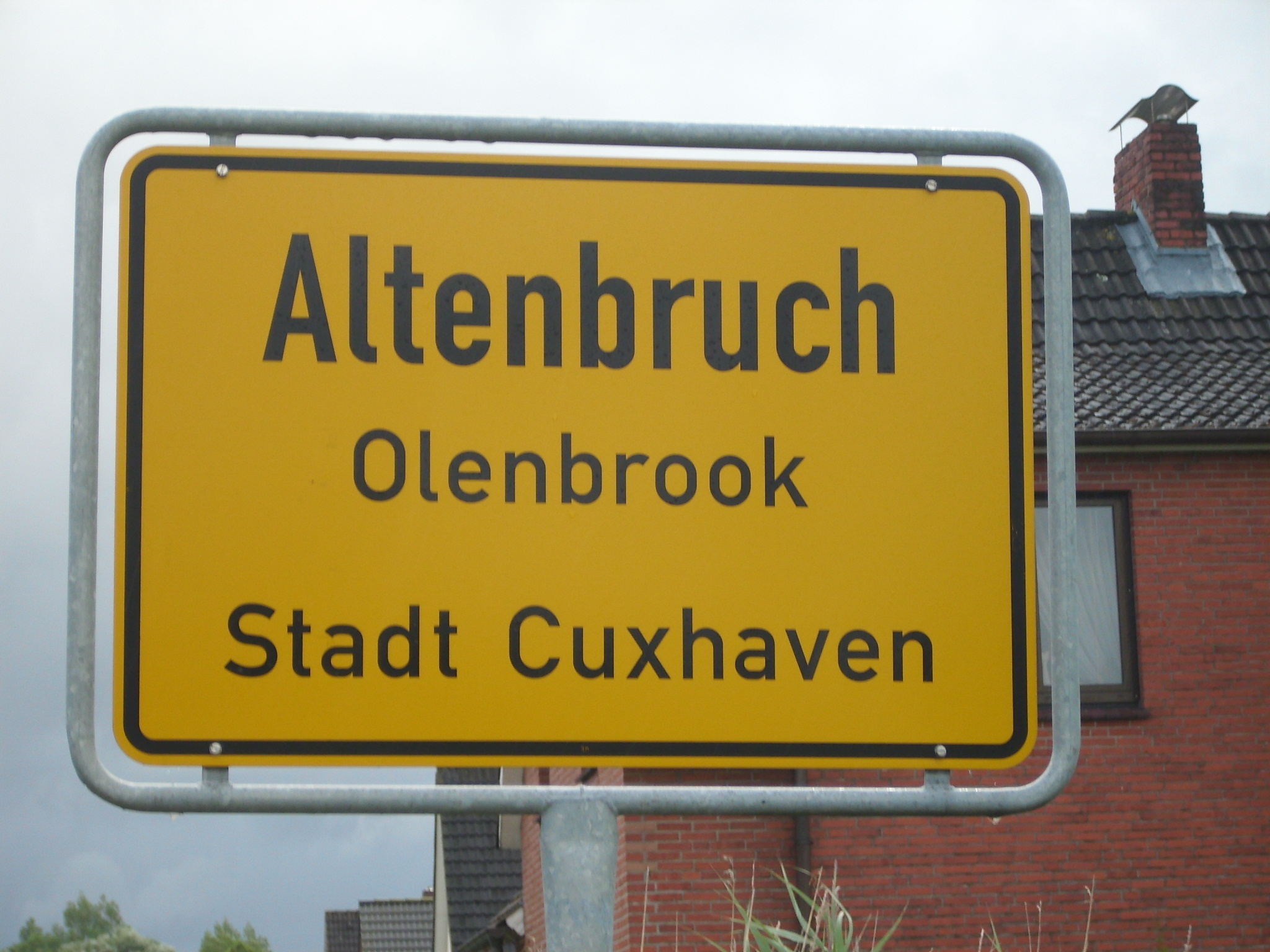 Restaurant Diekkieker
Spieskoort

   Buurnfröhstück mit rökerten Swiensmors, Gurken liggt dorbi	7,80 €

   Katenschinken up Swattbroot							6,50 €

   Rindfleesch, wat röst is (Roastbeef), up Swattbrood			9,20 €

   Fein Matjesfilets, so as de Huusfro
   dat maakt, mit Zippeln un Braatkantüffeln					9,50 €

   Schnitzel in Rohm mit Pilzen, Kroketten un mischten Salat		10,50 €

   Swienssteak mit Schampinjongs mit Kees överbackt un 
   Knuvlook dorbi, Braatkantüffel un mischten Salat				10,30 €

   Rindfleesch, wat röst is, süht fein rosa ut,
   mit Remoulood, Braatkantüffel un mischten Salat				12,20 €

   En Platt vull vun’e Ramsler Slachtekost, Rootwust, Lebberwust, 
   Wellfleesch, Grüttwust, Sülten, Schinken un Braatkantüffel		11,30 €

   Schullen vun’n Fischkutter mit utlaten Bodder, Soltkantüffel
   un Koppsalat in suurn Rohm							13,80 €

   Steakpann: dree lütte Steaks in’e Pann up’n Disch
   mit Boddergemüüs un Braatkantüffeln					14,60 €

   „Rumpsteak Hofmeister“mit engelschen Semp överstreken,
   Speckbohnen un Braatkantüffeln						17,50 €3. Wat toveel is, is toveel! – Zahlen, Farben
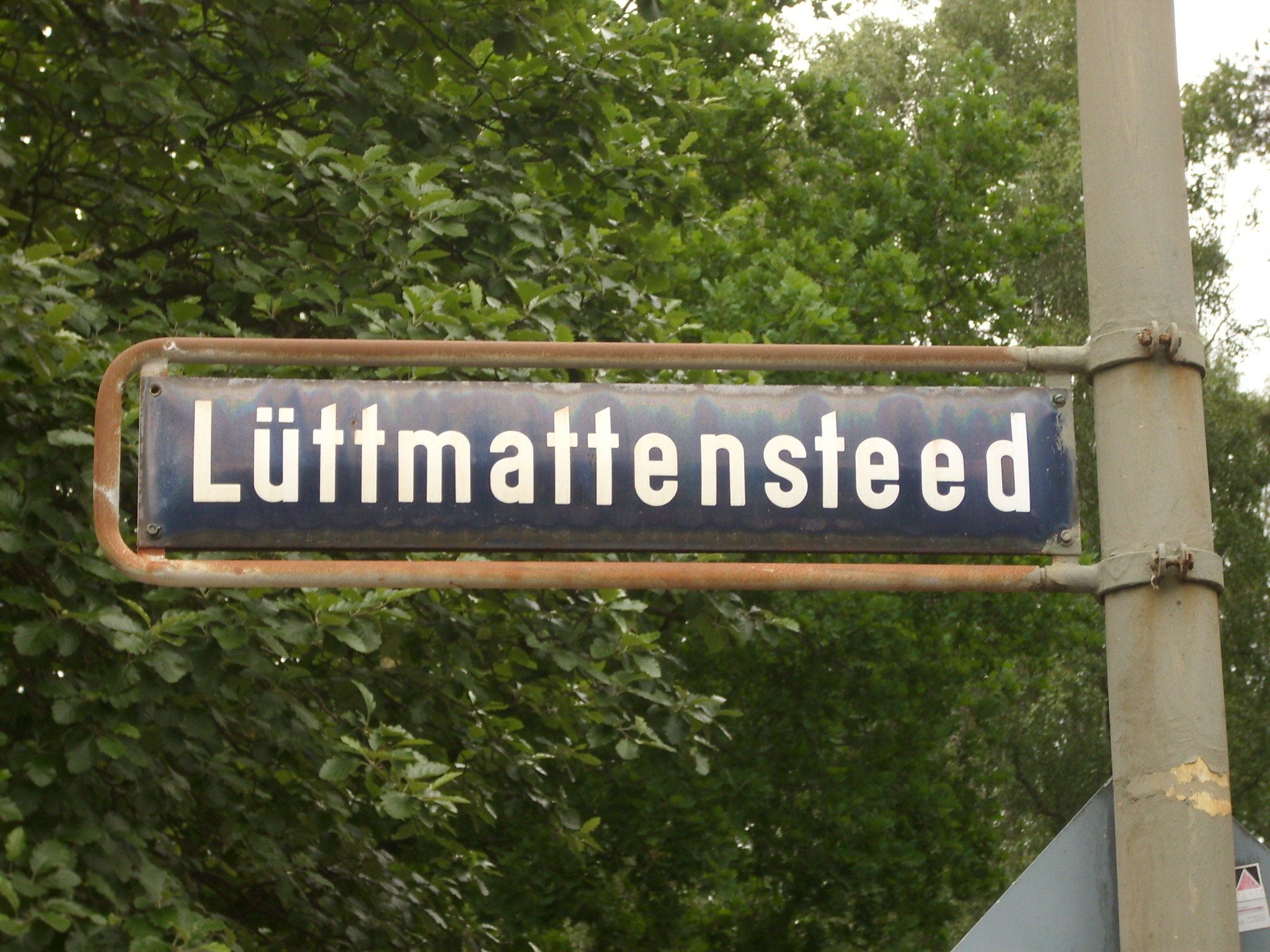 4. Wat de Lüüd so op’n Liev hebbt – Kleidung 
5. De Tiet – Zeitangaben
5.1 Wat seggt de Klock? – Uhrzeiten
Wat seggt de Klock? Könnt Se mi seggen, wat de Klock is?

Klock x

*fief vör x   *               *  fief na xteihn vör x  *                            *  teihn na x    
  Viddel vör x  *             *                  *  Viddel na x    
   twintig vör x  *                           *  twintig na x    
    fief na halvig x  *                 *  fief vör halvig x*halvig x6. Tohuus – Zuhause
7. De Lief un wat een dor mit maken kann – Körper & Gesundheit

Mehr oder weniger unspezifische Schmerzen werden überwiegend als Wehdaag, Kehlen oder Pien bezeichnet. Welche dieser Wörter für welche Schmerzen verwendet werden, ist regional unterschiedlich. Tipp: Fraag na, wat bi Di in de Gegend/Region/Kuntrei begäng is!8. Woher, woneem un wohen – Orte & OrientierungBei den Orten auf -haven (Bremerhaven, Cuxhaven) wird das a dunkel und das v tendenziell als b gesprochen. Bei den Orten auf -borg ist auf die Aussprache „borch“ (mit „ch“ wie in hdt. „Dach“) zu achten.9. Wat sik so röögt – Natur
Tiere und Pflanzen werden regional sehr unterschiedlich bezeichnet. Heißt die Ameise in einem Dorf Immink, so heißt sie im Nachbardorf schon Minkepatz und woanders wieder Miegeem. Insofern bilden die plattdeutschen Begriffe in Abschnitt 9 nur einen begrenzten Ausschnitt vor Ort gebräuchlicher Varianten ab.Tipp: Fraag di klook, woans de Imminken, de Äbärs un de Duwock in dien Dörp/Region heet!
Regionale AusdrucksvielfaltDat flüggt:
Bachstelze:		Wippsteert, Quicksteert, Ackermann, Ploogdriever, HaverseierZaunkönig:		Tuunkrüper, Nettelkönig, Hochsteert, Kortjan, KötelduumkeStorch:		Adeboor, Adjebadje, Ollerbaar, Hattbaar, Äbeer, OjevaarGoldammer:	Geelbost, Geelgöschen, Geellüntje, Geelfink, KohschietvagelFliegenschnäper:	Flegensnaper, Immenbieter, Spitznibb, TuunsingerSchmetterling:	Bodderlicker, Bottervagel, Fleerling, Schohlapper, Schooster
un dat hüppt:
Frosch, Kröte:	Pogg, Üüts, Pagüütsch, Quadux, Quaadpogg, BrettfootHeuschrecke:	Grashüpper, Grashemke, Heispringer, Heupieper, Heupeerdun dat krüppt:
Schlange:		Slang, Snaak, Adder, Sünndrang, Hauworm, WormSchnecke:		Snick, Sniech, Sneier, Sneer, SnaakRegenwurm:	Mett, Meik, Merrig, Waterworm, Pierworm, Peratz
Philosophie mit Deerters
„Nix för ungoot“, sä de Voß, un beet den Hahn den Kopp af.Wat is de Ünnerscheed tüschen Peerd un Esel? –
Dor hett al männig Esel up’n Peerd seten, man noch keen Peerd up’n Esel.„De Fööt mutt’n warmhollen“, sä de Floh, do hüpp he in Opas wullen Strümp.„Hen is hen, un Weddersehn is ok’n Troost“, sä de Deern, do weer ehr de Floh wedder weghüppt.„Na, wat schall dat!“, sä de Hahn, do harr he’n Mett in’ Snavel, de slöög sik en Knütt in’ Steert.
10. Marachen un sik afplagen – Arbeit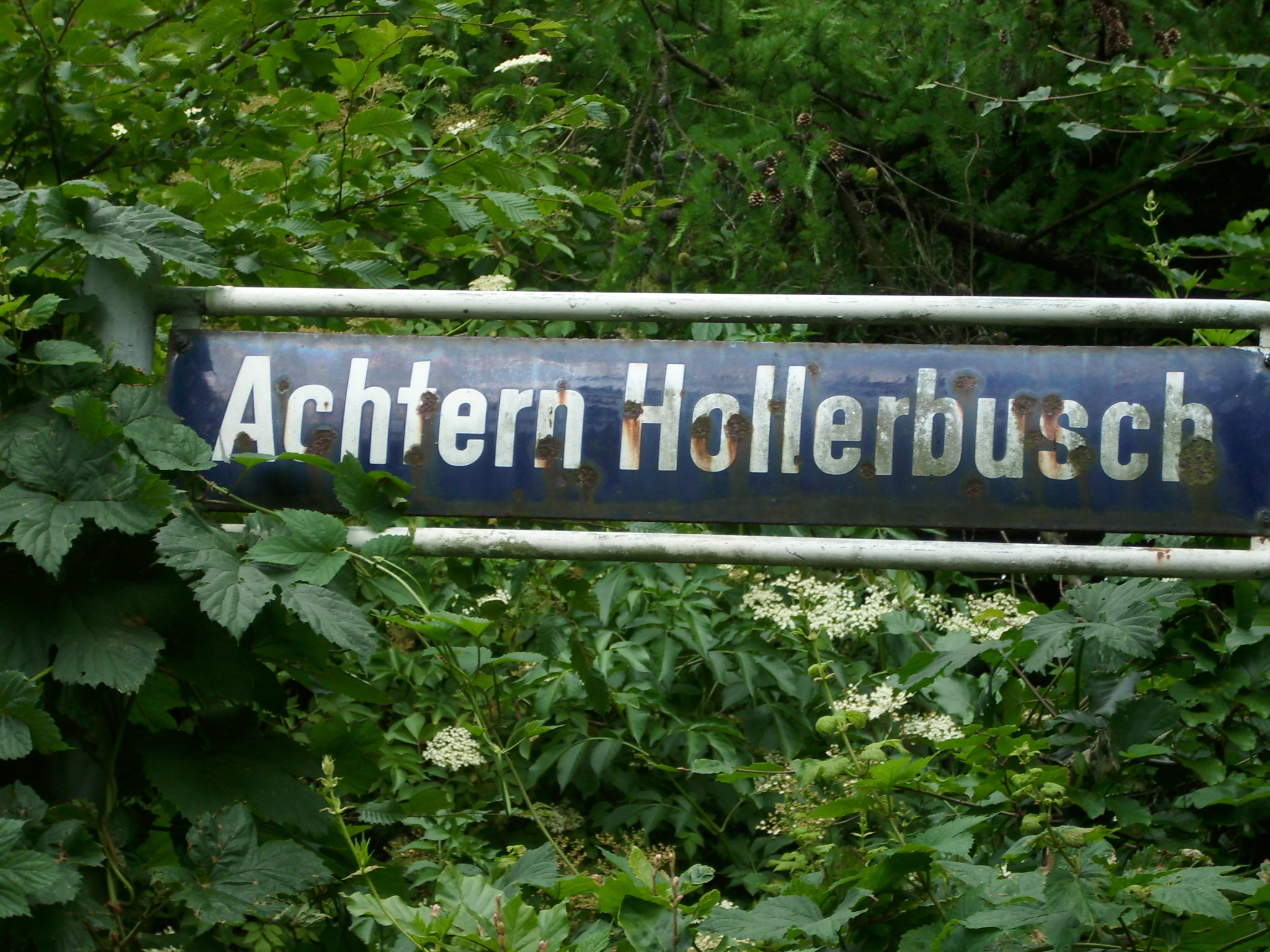 11. Ribbeck op Ribbeck – plattdeutsche Familiennamen
12. He wahnt op’n Sand – plattdeutsche Straßennamen
13. Eigenarten des Plattdeutschen:Stabreime, Wortpaare, LautmalereienIm Plattdeutschen finden sich in der Literatur oft stabreimende Formen, gleichklingende Wortpaare und lautnachahmende Wörter, um das in Rede stehende verstärkend hervorzuheben.

He föhrt allens, wat Toom un Tögel hett.
Dat laat mien Saak un Sorg wesen.
Dor bleev nich Stump un Stehl vun na.
Wat hest du hier to lungern un to luurn?
He slöög dat in Gruus un Muus.
Dat kenn ik von binnen un buten.
De Regen palscht un pladdert gegen de Ruten.
Maak nich soveel Himphamp!
Se süht man nippnäsig ut.
He geiht dör Kruut un Kratt.
Dat is so liek as lang.
Ik kunn mi nich rippen un rögen.
Worüm gliek so kort un krall?
He steiht stief op sien Stück.
He geiht nich hen, wo Husch un Nusch is.
He güng mit em över Knick un Rick.
He wirtschaft sik von Huus un Kluus.
Dat is nich half un nich heel.
De Wind brascht, dat hullert un bullert dör’t Huus.
Dat gnister un gnaster un pietsch gegen de Ruten, dat rüttel un schüttel an de Rahms un an de Döör.

Bullerballer (Grobian), Lipplapp (einfältiger Mensch), Kruutkraam, krickelkrumm, klimperkleen, fieselfaseln, gripsgrapsen, hunghangen (zögern), sinksanken (schaukeln), slirpslarpen, mit Bett un Bültsack (Strohsack), mit Pick un Pack, mit Pott un Pann, över Stieg un Stegelsch, över Grüpp un Graben, keen Licht un keen Lüch, denken un doon, wunner wat weten, sach un sinnig, wiss un woll, platt as en Pannkoken, dat is so Muus as Mau, hucheln un kucheln, jammern un klammern, hullern un bullern, murrig un knurrig, pusselig un dusselig, wiet un siet, rubberig un knubberig
(vgl. Gustav Friedrich Meyer: Unsere plattdeutsche Muttersprache. 2. Auflage. St. Peter Ording 1983, S. 143–144).
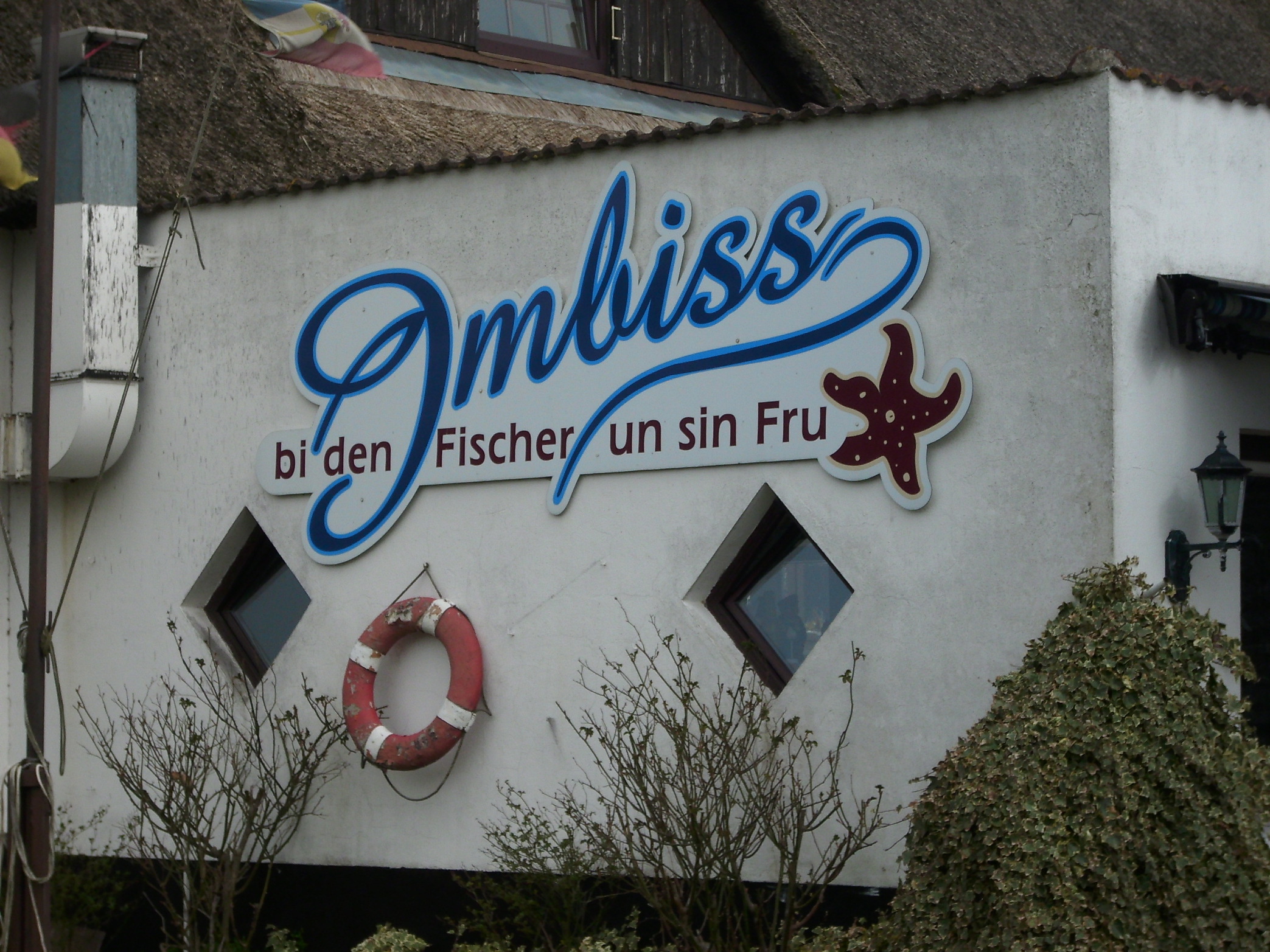 14. Weiterentwicklung des Wortschatzes
Die Fehrsgilde in Hamburg (www.fehrsgilde.de), die das Wörterbuch „Der neue Sass“ herausgibt, geht davon aus, dass sich auch der plattdeutsche Wortschatz weiterentwickeln muss, um in einer sich ständig entwickelnden Welt neue Ausdrucksmöglichkeiten zur Verfügung zu stellen. Dazu werden Vorschläge für neue Benennungen ins Internet gestellt und jedermann ist aufgerufen, Kommentare dazu abzugeben oder eigene Vorschläge zu machen.Im Folgenden wird ein kleiner Ausschnitt der umfangreichen Liste zum Thema „Auto“ wiedergegeben.Das Institut für Niederdeutsche Sprache in Bremen stellt unter der Rubrik „INS-Lex 2.0“ (zu finden unter „Recherche“) eine Wortliste zur Verfügung, die sich als Übersetzungshilfe für solche Wörter versteht, die in den gängigen Wörterbüchern nicht oder noch nicht aufgenommen worden sind. Grundlage dafür sind die Nachrichtensendungen bei Radio Bremen und NDR 90,3.Beispiele für Nachrichten auf Platt finden Sie unter:http://www.radiobremen.de/bremeneins/serien/plattdeutsche_nachrichten/archiv134.htmlund unterhttp://www.ndr.de/kultur/norddeutsche_sprache/Norichten-op-Platt,norichten1645.html
1.1 Moin! – Begrüßung 

1.1 Moin! – Begrüßung 
Moin!Guten Tag/Morgen/Abend!Moin, moin!s.o.Goden/Go’n Dag!s.o.Dag ok!s.o.Goden/Go’n Avend!Guten Abend!Goot/Gode/Go’ Nacht!Gute Nacht!
1.2 Wo geiht? – Wie geht’s?

1.2 Wo geiht? – Wie geht’s?
Allerbest!Bestens.Dat geiht mi goot.Es geht mir gut.Dat kunn nich beter gahn.Es könnte nicht besser gehen.Geiht so.Geht so.Kunn beter gahn.Könnte besser gehen.Mutt ja.Muss ja.An’ leevsten goot.Am liebsten gut. (Scherzantwort)
1.3 He weet, wat sik hört – Höflichkeit

1.3 He weet, wat sik hört – Höflichkeit
Dat deit mi leed, man ...Tut mir leid, aber ....Dröff ik ... ?Darf ich ...Entschülligung, …Entschuldigung, …Fröhliche Wiehnachten/Oostern/Pingsten!Frohe Weihnachten/Ostern/Pfingsten!Gode Reis!Gute Reise!Ik graleer ok!Herzlichen Glückwunsch!Kann/dröff ik hölpen?Kann ich helfen?Kunn ik mal (even/flink) …?Könnte/Dürfte ich mal (eben/schnell) …?Maakt nix!Macht nichts!Proost!Prost!Proost Neejohr!Prost Neujahr!Schönen Dag noch!Einen guten Tag noch!Schöne Ferien!Schöne Ferien!Veel Glück!Viel Glück!Velen Dank ok, aver …Vielen Dank, aber …
1.4 Mien Lüüd – nahestehende Menschen/Personen

1.4 Mien Lüüd – nahestehende Menschen/Personen
Broder/Broer (Bröder), deBruderBroder-/Swesterkind (-kinner), dat / 
Neffe, NichteNeffe, NichteBrögam (s), deBräutigamBruut (Bruten, Brüüd), deBrautButtje/Buttjer (s), deJunge, StromerDaam (s), deDameDeern/Diern (s), deMädchenDochter (Döchter), deTochterEhmann/Ehfru (Ehlüüd), deEhemann, EhefrauFru/Fro (Froonslüüd), deFrauFründ (Frünnen), deFreundFründin (Fründinnen), deFreundinGöör (en), datKind (abwertend)Keerl/Kierl (s), deKerlKind (Kinner) datKindLüüd, deLeuteMäken (s), dat / Deern (s), deMädchenMann (Mannslüüd), deMannMinsch (-en), deMenschMudder/Moder (Mudders /Möder), deMutterNaver (s, Naverslüüd), deNachbarNaversch (en), deNachbarinÖllern, deElternOllsch/Oolsch (en), dedie Alte (Ehefrau, nicht abwertend)Ool (en), deder Alte (Ehemann, nicht abwertend)Söhn (s), deSohnSüster (n), deSchwesterSüsterkind (-kinner) / Neffe, NichteNeffe, NichteSwager (s), deSchwagerTant (en), deTanteUnkel (s), deOnkelVadder/Vader (s), deVaterWief (Wiever), datWeib
1.5 Röög di un vergnöög di – Bewegung und Tätigkeiten

1.5 Röög di un vergnöög di – Bewegung und Tätigkeiten
arbeidenarbeitendenken/dinkendenkendösenentspannendrinkentrinkenetenessenfatenfassenföhlenfühlenfretenfressengahngehengriepengreifenheiradenheiratenhören/hürenhörenkiekenguckenlesenlesenlopenlaufenmakenmachenopstahnaufstehenrekenrechnenrükenriechensabbelnreden, schwatzenschrievenschreibensittensitzenslapenschlafensmeckenschmeckensnackenreden, sich unterhaltensniedenschneidensprekensprechenstahnstehentelefoneerntelefonieren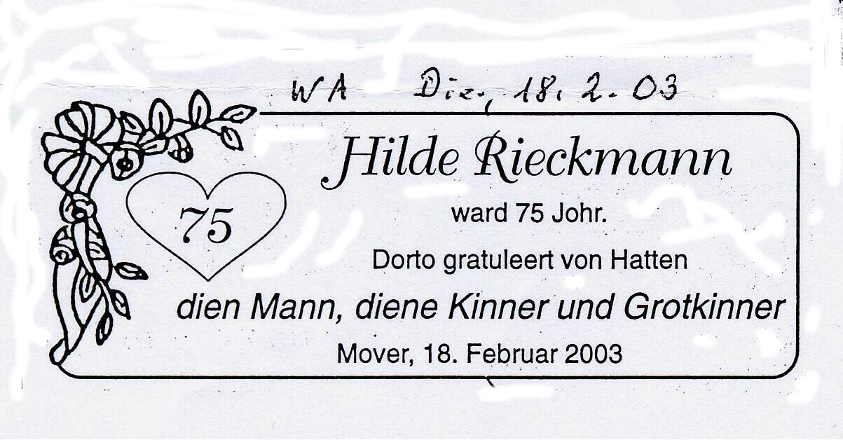 
1.6 Vun „vergnöögt“ bet „vergrellt“ – Gefühle 

1.6 Vun „vergnöögt“ bet „vergrellt“ – Gefühle 
Arger, deÄrgerBang, de; bang; He is dor bang vör.Angst; ängstlich; Er hat Angst davor.vergnöögtfroh, fröhlichdankbordankbarFreid (en), deFreudefüünschwütendglücklich, tofredenglücklichgrantiggrob, mürrischgresiggrässlichgünnengönnenhöpenhoffenlachenlachenLangewiel; langwieligLangeweile, langweiligliedenleidenLoff, dat; lövenLob; lobenmuckschübellaunigsik högen (över) / sik freien (to/över); dor heff ik mi düchtig to freit.sich (über etwas Lustiges) freuen (über) / sich freuen (über); darüber habe ich mich sehr gefreut.sik opregensich aufregensik schamensich schämensik verfehrensich erschreckensik vergnögensich vergnügenSott/Swien hebbenGlück/Schwein habenTraan, de (-en)TräneTruur, de; trurigTrauer, trauriguntofredenunzufriedenvergrellen; vergrellterzürnen; erzürnt, sauerWehdaagSchmerzen wenenweinen
1.7 Mi dücht … – Meinungsäußerungen

1.7 Mi dücht … – Meinungsäußerungen
Dat kann doch nich angahn!Das kann doch nicht sein!to’n Bispellzum BeispielDat is kloor, dat ...Es ist klar, dass ...Dat heet, dat ...Das heißt, dass ...Mi dücht, dat ...Es scheint mir, dass ...Ik glööv/glööv (nich), dat ...Ich glaube/glaube (nicht), dass ...Ik weet/weet nich, wat ...Ich weiß/weiß nicht, ob ...Ik bün mi seker, dat ...Ich bin mir sicher, dass ...Ik will blots seggen, dat ...Ich möchte nur sagen, dass ...to’n Slusszum Schlussbevör/ehr dat wi anfangtbevor wir anfangenvun dorhervon daherWat ik noch seggen wull, ...Was ich noch sagen wollte, ...
1.8 Wat mitkriegen – Wahrnehmungen

1.8 Wat mitkriegen – Wahrnehmungen
blindblinddoof (!)taubföhlen; Geföhl (e), datfühlen; Gefühlgrabbeln, fummeln, sökentasten, suchenhören, heuren, hürenhören, zuhörenkiekengucken, schauenlesenlesenluusternhorchen, lauschenmarkenmerkenrüken, de Ruchriechen, der Geruchsehnsehensmeckenschmeckenstrakeln, eienstreichelnstummstumm
1.9 Mi is op eenmal so … – Befindlichkeiten

1.9 Mi is op eenmal so … – Befindlichkeiten
Ik bün döstig. / Ik heff Döst.Ich bin durstig.Ik föhl mi nich goot.Ich fühle mich nicht gut.Ik bün füünsch / vergrellt.Ich bin wütend.Mi is hitt/heet.Mir ist heiß.Ik heff Hunger / Smacht.Ich habe Hunger.inslapeneinschlafenMi is koolt.Mir ist kalt.Ik heff di leev.Ich liebe dich / habe dich lieb.Ik bün mööd.Ich bin müde.opwakenaufwachenopstahnaufstehenslapenschlafensik utrohnsich ausruhenIk bün waak.Ich bin wach.
1.10 Wat mi Spaaß maakt – Hobbys

1.10 Wat mi Spaaß maakt – Hobbys
Angelee, de; angelnAngelei; angelnop Bargen stiegenbergsteigenBöker lesenBücher lesenBreefmarken sammelnBriefmarken sammelnFernseh kiekenFernsehen guckenFootball spelenFußball spielenin’n Goorn arbeidenGartenarbeitknüttenstrickenKoorten spelenKarten spielenMusik makenMusik machenSkaat spelenSkat spielenspazeren gahnspazieren gehenSport makenSportswimmen/swömmenschwimmensik verpustenentspannenvör’n Rekner sittensich mit dem Computer beschäftigen
1.11 Nee aver ok! – Eigenschaften und Aussehen von Menschen

1.11 Nee aver ok! – Eigenschaften und Aussehen von Menschen
achtersinnighinterlistig, falschakraatakkurat, sorgfältigappeldwatschsehr albern, sehr frechbanghaftig (nur attributiv)
He is en banghaftigen Kirl.ängstlich 
Er ist ein ängstlicher Mann.blauöögtblaue Augenbleek (nur prädikativ)bleichbreedbreitdickdickdösigmerkwürdig, dummdröönbüdeligtrantütigdwatschalbern, frechfixfleißig, schnell, smartfründlichfreundlichfuulfaulfüünschwütendgau, flink, fixschnellgnatterigmürrischgootgutgresigschlecht, hässlichgrootgroßhibbelignervös, unruhighild/ielig (nur Adverb)eiligjungjungklookklugkooltkaltkort/kottkurzlanglanglangbeentlangbeiniglangwieliglangweiligleegschlecht, raffiniertleevlieblustig; poppenlustiglustig; sehr lustiglütt, lüerlüttklein, sehr kleinminnachtig (nur Adverb) –Mien groten Broder keek blots minnachtig op mi daal.abschätzig, verächtlich –Mein großer Bruder schaute nur verächtlich auf mich herab.möödmüdemuckschmürrisch, übellaunigneeschierigneugierigoolt, karkenoolt, steenooltalt, uraltoprecht / duuknackt (nur Adverb, Ausspr.: duuk-nackt)aufrecht / krumm, mit eingezogenem Kopf; scheuplietsch; swienplietschpfiffig, schlau; sehr schlau, gerissenriekreichrundrundsacht/sachtenleise, ruhigschetterig (nur Adverb)
Mi geiht dat vundaag bannig schetterig.kränklich, elend
Mir geht es heute ganz elend.schiersauberschietigschmutzig, dreckigslecht; leegschlechtslurignachlässig, schlampigsmall/slankschmal/schlanksöötsüßsüük (überwiegend prädikativ)
He is meist jümmerto süük.krankEr kränkelt fast ständig.troschüllig/truschüllignaiv, unbedarftunklookunvernünftigvenienschgemein, gehässigwaak (nur prädikativ)wachwarm 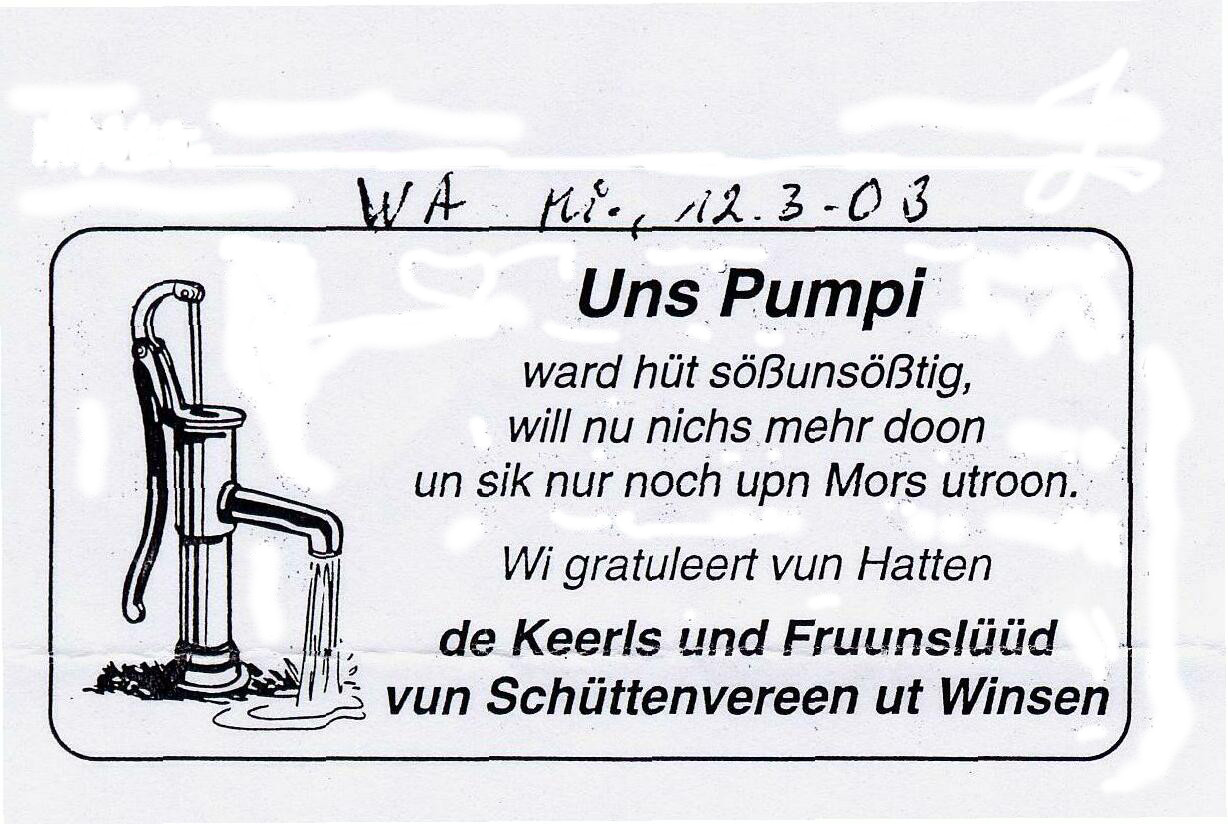 warmwittsnutigbleich
1.12 Sik schier maken – Körperpflege

1.12 Sik schier maken – Körperpflege
afdrögenabtrocknenböstenbürstende Hoor sniedendie Haare schneidenHanddook, datHandtuchraseernrasierenschiersauberschietigschmutzigSeep (Sepen), deSeifesik de Hoor snieden latensich die Haare schneiden lassensik kämmensich kämmensik schier makensich herrichtensik waschensich waschenTähnpast(a)Zahnpastato’n / na’n Putzbüdel / Frisör gahnzum Friseur gehen
1.13 Nich to glöven! – Religion

1.13 Nich to glöven! – Religion
bedenbetendöpentaufenDüvel, deTeufelglövenglaubenGloven, deder GlaubeGott (Gödder), deGottGottloff!Gottlob! Gott sei Dank!Gottsdeenst (en), deGottesdienstIngel (s), Engel (s), deEngelKark (en), deKirchekathoolschkatholischKlock (en), Bimmelklock (en), deGlockeKöster (s), deKüsterKumfermand (en), deKonfirmandlüdenläutenPaster (s), de, Pastersch (e), dePastor, PastorinSeel (Selen), deSeele
1.14 Du olle … – Schimpfwörter (kleine Auswahl)
1.14 Du olle … – Schimpfwörter (kleine Auswahl)Bangbüx (en), deAngsthaseBlarrpott (-pütt), deHeulsuseBullerballerPolterer, GrobianDöösbartel (s), deDummkopfDööskopp (-köpp), deDummkopfDröhnbüdel (s), deschwerfälliger Mensch, FaselheiniDrömel (s), de / Drömelpott (-pütt), deSchnarchnase, LahmarschDwarsdriever (s), deRumtreiber / QuerkopfEierkopp (-köpp), deEierkopf, DummkopfFischkopp (-köpp), deBeleidigung für Norddeutsche / Küstenbewohner, „Fischkopf“Fuuljack (en), deFaulpelzKlookschieter (s), deKlugscheißerKluntjeknieper (s), deGeizhalsMallbüdel (s), dedummer Schwätzer, verrückter MenschMöhlenpeerd (-peer), datMühlenpferd, einfältiger MenschMors/Oors, deGesäß, ArschOssenkopp (-köpp), deOchenskopf, dummer MenschPappkopp (-köpp), dePappkopf, dummer MenschRappelgatt (en), datPlaudertascheRappelsnuut (-snuten), dePlaudertascheRövenswien (-), datRübenschwein, dummer MenschSabbelbüdel (s), dePlappermaulSlaapmütz (en), deSchlafmützeSmeerlapp (en), deSchmierlappen, ungepflegter MenschSteertholler (s), deunbedeutender MenschSuffkopp (-köpp), deAlkoholikerTöffel achteihn (s), deVolltrottelTörfkopp (-köpp), deTorfkopf, DummkopfWippsteert (en), de unruhiger Mensch (wörtl. Bachstelze)Wrackputt (-pütt), deheruntergekommener MenschZiepeltrine (n), de Heulsuse
2.1 Kaffe drinken – Frühstück

2.1 Kaffe drinken – Frühstück
Bodder, Botter, deButterBroot (Brööd), datBrotEi (er), datEiHonnig (-), deHonigKaffe drinkenfrühstücken / Kaffee trinken (nachm.)Kääs (-), deKäseMargarine, deMargarineMarmelaad (en), deMarmeladeMüsli (s), datMüsliPeper, dePfefferRundstück (e), dat / Brötchen (s), datBrötchenSolt, datSalzSchinken (-/s), deSchinkenStuten (-), deStutenSwattbrood (-brööd), datSchwarzbrotWittbrood (-brööd), datWeißbrotWust/Wost (Wüst/Wöst), deWurst
2.2 Een geiht noch – Trinkbares

2.2 Een geiht noch – Trinkbares
Afsacker (s), deAbsackerAppelsaft (-säft), deApfelsaftBranntwien (s), deBranntweinBruus (en), deLimonadeCola (s), deColaen Glas (Glääs)/Buddel (s) Beerein Glas, eine Flasche Bieren Glas/Buddel Wienein Glas, eine Flasche WeinKaffe, deKaffeeKlore, deder Klare (Schnaps)Knallkööm, de / Sekt, deSekt (scherzhaft) / SektKööm, deSchnapsLütt un LüütBier und KornMelk, deMilchRootwien/WittwienRotwein, WeißweinSaft (Säft), deSaftTee, deTeeVerdeler (s), deVerteilerWater, datWasser
2.3 Grööntüüg & Co. – Obst und Gemüse

2.3 Grööntüüg & Co. – Obst und Gemüse
Appel (s), deApfelAppelsin (s), de; Appelsina (s), deApfelsineArf (en), deErbseBeer (en), deBirneBickbeer (en), deBlaubeereBohn (en), deBohneEerdbeer (en), deErdbeereGröönkohl, deGrünkohlJehannsbeer (en), deJohannisbeereKa(n)tüffel (n), deKartoffelKnuuvlook, de (viele Lokalvarianten)KnoblauchKohl (-köpp), deKohlKörbs (en) deKürbisNutt (Nööt), deNussPetersill, dePetersiliePlumm (en), dePflaumePorree, dePorreeRööv (en), deRübeSalat (-köpp), deSalatSchalott (en), deSchalotteSnittlook, de (viele Lokalvarianten)SchnittlauchSteekrööv (en), deSteckrübeStickelbeer (en), deStachelbeereTomaat (en), deTomateWiendruuv (en), deWeintraubeWittkohl, deWeißkohlWuddel (n), deWurzel/Karotte/MöhreZibbel (n), de (viele Lokalvarianten)ZwiebelZitroon (Zitronen), deZitrone
2.4 Veehtüüch op’n Töller – Fleisch

2.4 Veehtüüch op’n Töller – Fleisch
Aantenbraden (s), deEntenbratenFrikadell (en), deFrikadelleGoosbraden (s), deGänsebratenHöhnerfleesch, datHühnerfleischIesbeen (-), datEisbeinKarbonaad (en), deKarbonadeLammbraden (s), deLammbratenOssensteert (en), deOchsenschwanzRinderbraden (s), deRinderbratenRippenbraden (s),deRippenbratenRullfleesch, datRollfleischSchinken (s), deSchinkenSnuten un PotenSchnauze und Pfoten, WeißsauerSwattsuur, datSchwarzsauerSwien(s)fleesch, datSchweinefleischSwien(s)mors, de Schinken (scherzhaft)
2.5 Ut’n Aven – Backwaren
 
2.5 Ut’n Aven – Backwaren
 Botterkoken (-), deButterkuchenBroot (Brööd), datBrot- Fienbroot (-brööd), datFeinbrot- Groffbroot (-brööd), datVollkornbrot- Swattbroot (-brööd), datSchwarzbrot- Wittbroot (-brööd), datWeißbrotKoken (-), deKuchenPuttkoken (-), deTopfkuchenRundstück (e), dat / Brötchen (-), deBrötchenStuten (-), deStuten
2.6 Öllich wat op’n Töller – Wurst

2.6 Öllich wat op’n Töller – Wurst
Mettwust (-wüst), deMettwurstLebberwust (-wüst), deLeberwurstTungenwust (-wüst), deZungenwurstBlootwust (-wüst), deBlutwurstGöttwust (-wüst), deGrützwurstRootwust (-wüst), deRotwurstBraadwust (-wüst), deBratwurstWürstchen (-) / Knackwuss (-wüss), de(Wiener) Würstchen
2.7 Smeckt di dat? – Eigenschaften von Essen und Trinken

2.7 Smeckt di dat? – Eigenschaften von Essen und Trinken
backtgebackenbilligbilligbitterbitterbraadtgebratendüürteuerhitt / heetheißkaaktgekochtkooltkaltleckerleckermildmildslechtschlechtgoodgutsoltig/soltensalzig; gesalzensöötsüßsuursauer
2.8 Wat in de Köken to finnen is – Geschirr & Co.

2.8 Wat in de Köken to finnen is – Geschirr & Co.
Backaven (s), deBackofenBesteck (e), datBesteckEetlepel (s), deEsslöffelGavel (n), deGabelGeschirr, datGeschirrGeschirrspöler (s), deGeschirrspülerHerd (e), deHerdKaakpott (-pött), deKochtopfKaffemaschien (en), deKaffeemaschineKell (en), deKelleKöhlschapp (s) / Iesschapp, datKühlschrankKumm (en), deSchüssel, SchälchenLepel (s), deLöffelMess (en) / Messer (s), datMesserPann (en), dePfannePepermöhl (en), dePfeffermühleSoltstreier (s), deSalzstreuerTass (en), deTasseTeelepel (s), deTeelöffelTöller (s), deTeller
2.9 Wat di lickmulen lett – Gewürze

2.9 Wat di lickmulen lett – Gewürze
Knuuvlook, de (viele Lokalvarianten)KnoblauchMuskaat, deMuskatPeper, dePfefferPetersill, dePetersilieSemp, deSenfSnittlook, de (viele Lokalvarianten)SchnittlauchSolt, datSalz
2.10 Wo kann ik dat rindoon? – Behältnisse

2.10 Wo kann ik dat rindoon? – Behältnisse

2.10 Wo kann ik dat rindoon? – Behältnisse

2.10 Wo kann ik dat rindoon? – Behältnisse
Pott (Pött); Putt (Pütt), dePott (Pött); Putt (Pütt), deTopfTopfDoos (Dosen), deDoos (Dosen), deDoseDoseKann (en), deKann (en), deKanneKanneKroog (Kröög), deKroog (Kröög), deKrugKrugKist (en), deKist (en), deKisteKisteBuddel (s), de (männl. und weibl.)Buddel (s), de (männl. und weibl.)FlascheFlascheKassen (s), deKassen (s), deKastenKastenGlas (Glöös/Glääs), datGlas (Glöös/Glääs), datGlasGlas
2.11 Bi’n Kröger – In Restaurant und Kneipe

2.11 Bi’n Kröger – In Restaurant und Kneipe

2.11 Bi’n Kröger – In Restaurant und Kneipe
achteranhinterherhinterherArfensupp (en), deErbsensuppeErbsensuppeBraadka(n)tüffel (n), deBratkartoffelBratkartoffelbraadte Schull (en), degebratene Schollengebratene SchollenBraden (s), deBratenBratenCurrywust (-wüst), deCurrywurstCurrywurstetenessenessenFleeg in’e Supp, deFliege in der SuppeFliege in der SuppeGemüüs, datGemüseGemüseGröönkohl, deGrünkohlGrünkohlIes, datEisEisIesbeen mit Suurkohl (-), datEisbein mit SauerkrautEisbein mit SauerkrautNadisch, deDessert, NachtischDessert, NachtischPellka(n)tüffel (n), dePellkartoffelPellkartoffelRies, deReisReisRinderbraden (s), deRinderbratenRinderbratenrode Grüttrote Grützerote Grützerökert Lachs (e), degeräucherter Lachsgeräucherter LachsSpegelei (er), datSpiegeleiSpiegeleiSpieskort (en), deSpeisekarteSpeisekarteSupp (en), deSuppeSuppeSuurfleesch, datSauerfleischSauerfleischSwiensbraden (s), deSchweinebratenSchweinebratenWörm in’ SalatWürmer im SalatWürmer im Salat
3.1 Een, twee, dree, … – Kardinalzahlen

3.1 Een, twee, dree, … – Kardinalzahlen
Tall / Tahl (en), deZahleeneinstweezweidreedreiveervierfieffünfsöss/sess/sosssechssövensiebenachtachtnegenneunteihnzehnölven/olvenelftwölf/twolfzwölfdörteihn/darteihndreizehnveerteihnvierzehnföffteihnfünfzehnsöss-/sess-/sossteihnsechzehnsöventeihnsiebzehnachteihnachtzehnnegenteihnneunzehntwintigzwanzigdörtigdreißigveertigvierzigföfftig/fieftigfünfzigsösstig/sesstig/sosstigsechzigsöventigsiebzigachtzig/achtig/tachentigachtzignegentigneunzighunnerthundertdusendtausendhunnertdusendhunderttausendnegenhunnertnegenunnegentigdusend-
negenhunnertnegenunnegentigneunhundertneuundneunzigtausend-
neunhundertneunundneunzigeen Millioneine Million3.2 To’n Eersten, to’n Tweten un to’n Drütten – Ordnungszahlen3.2 To’n Eersten, to’n Tweten un to’n Drütten – Ordnungszahlende eerst(e)der erstede tweet(e)der zweitede drütt(e)der drittede veert(e)der viertede föfft(e)der fünfte
3.3 Vun allens en beten – Quantitäten & Relationen

3.3 Vun allens en beten – Quantitäten & Relationen
afnehmen / tonehmenabnehmen / zunehmenallens / nixalles nichts(en lütt) beten(ein kleines) bisschendeelwiesteilweisegrötter / lütter größer / kleinerhalf / gans, ganz / heelhalb / ganz / heil, unzerteiltmännigzahlreiche, einigemännigeen (gespr.: männich-een)manche(r/s)meisttietsmeist(ens)nooggenugdüchtig; He is düchtig wussen.intensiv, kräftig; Er ist kräftig gewachsen.jedeen (unveränderlich)jedermeist, binahfast, beinahemal / duppelt so veel / groot / langdoppel so viel / groß / langnüms / all (das ‘a’ wird lang und klar gesprochen)niemand / allePortschoonPortionStückStückveel, masse / toveel / wenig / to wenigviel / zuviel / wenig / zu wenigwassenwachsen
3.4 Klören/Farven – Farben 

3.4 Klören/Farven – Farben 
blaublaubruunbraundüüster-, hell-dunkel-, hell-Farv (en), de; en Ammer FarvFarbe (Stoff); ein Eimer FarbegeelgelbgriesgraugrööngrünKlöör (en), deFarbe (Ton)pickenswart (-swatt)pechschwarzrootrotswart/swattschwarzviolett, rosa, pink, orange(wie im Hochdeutschen)wittweiß
4.1 Kledaasch – Bekleidung 

4.1 Kledaasch – Bekleidung 
Antog (Antöög), deAnzugBluus (en), deBluseBrill (en), deBrilleBuscherump (s), deFischerhemdBüx (en), deHoseGrött (en), deGrößeHandschen (-), deHandschuheHandtasch (en), deHandtascheHemd (en), datHemdHoot (Hööd), deHutJack (en), deJackeKapp (en), deKappeKeed (en), deKetteKleed (er), datKleidKleedaasch, deKleidungMantel (s), deMantelMütz (en), deMützePoor Schoh (-), datPaar SchuheRock (Röck), deRockSchoh (-), deSchuheStebel (s), deStiefelStrump (Strümp), deStrumpfÜnnertüüg, datUnterwäsche
4.2 Sandalen mit witte Söcken? – Eigenschaften von Kleidung

4.2 Sandalen mit witte Söcken? – Eigenschaften von Kleidung
billig / düürbillig / teuerbreedbreitgoot / slechtgut / schlechtgroot / lüttgroß / kleinlang / kort, kottlang / kurzschierordentlich, sauber / (auch: schier)schöön/scheunschönsmuckhübsch, schönstaatschprächtig, gut
4.3 Jümmers goot in’ Tüüch – Kommentare zur Kleidung

4.3 Jümmers goot in’ Tüüch – Kommentare zur Kleidung
sik in’t Tüüg smietensich gut kleidensik optakelnsich „overdressen“, sich unter großem Aufwand kleiden und schminkenHe is jümmers goot in’ Tüüg.Er ist immer gut angezogen.Dat lett / steiht ehr goot.Das steht ihr gut.sik oprüschensich gut zurechtmachen
4.4 Inköpen – Verkaufssituationen

4.4 Inköpen – Verkaufssituationen
Wat köst dat?Was kostet das?Wat schall dat kösten?Was soll das kosten?Wat wüllt Se dorför hebben?Was wollen Sie dafür haben?Wat maakt dat?Was macht das?Hebbt Se noch / ok ... ?Haben Sie noch / auch ...?Ik söök …Ich suche …Harrn Se de ok in Grött 44?Hätten Sie die auch in Größe 44? Kunn ik dat mal anproberen?Könnte ich das mal anprobieren?Is dor dat Glieke in as in dat anner?Ist der Inhalt/Wirkstoff derselbe?Ik bruuk noch … för …Ich brauche noch … für …Nee, dat sitt hier nich richtig.Nein, das sitzt hier nicht richtig.
5.2 Wat löppt de Tiet! – Zeitangaben

5.2 Wat löppt de Tiet! – Zeitangaben
Avend (e), deAbendDag (Daag), deTagehrgüsternvorgesternFieravend (e), deFeierabendFierdag (Fierdaag), deFeiertaggüsterngesternhüütheuteJohr (-/en), datJahrMaand (e), deMonatMiddag/Meddag (-daag), deMittagMiddernacht (en), deMitternachtMinuut (en), deMinuteMomang/Momank (s), deMomentMorrn/Morgen (s), deMorgenNacht (en), deNachtNamiddag (-daag), deNachmittagOgenblick (e), deAugenblickSekunn (en), deSekundeStünn (en), deStundeTiet (Tieden), deZeitvunavend / hüüt Avendheute Abendvundaag / hüütheutevunmorgen / hüüt Morrn/Morgenheute Morgenvunnacht / hüüt Nachtheute NachtWeek (en), deWoche
5.3 Vun Maandag bet Sünndag – Die Woche

5.3 Vun Maandag bet Sünndag – Die Woche
Maandag, deMontagDingsdag, deDienstagMiddeweek(en), deMittwochDunnerdag, Dünnerdag, Dönnersdag, deDonnerstagFreedag, deFreitagSünnavend, deSonnabendSünndag/Sönndag, deSonntag
5.4 De Winter is nich wiet – Jahreszeiten

5.4 De Winter is nich wiet – Jahreszeiten
Fröhjohr (e), datFrühjahrSommer/Sömmer (-), deSommerHar(v)st, deHerbstWinter (s), deWinter
5.5 Wöör för de Tiet – temporale Ausdrücke

5.5 Wöör för de Tiet – temporale Ausdrücke
af un an / af un toab und zuamenn / amendschließlichbides (Betonung auf der 2. Silbe)währenddessenbilüttenallmählichbitieden/bitietsrechtzeitigdamaalsdamalseenseinstfröherfrüherjümmertoständigliek/glieksgleichmit’n Malauf einmalmitünnermanchmal, mitunternie nichnienujetztoplest/uplestzum Schluss, schließlichtoeerst / tolestzuerst / zuletztvörbivorbeiwedder / weller / wollerwieder
6.1 Vun’n Böön bet in’n Keller – Zimmer und Räume

6.1 Vun’n Böön bet in’n Keller – Zimmer und Räume
(Slaap-)Kamer (n), de(Schlaf-)Zimmer(Wahn-)Stuuv (en), de(Wohn-)StubeBaadstuuv (en), deBadezimmerBöön (s), deDachbodenDeel (Delen), deDieleDöns (en), degute StubeKeller (s), deKellerKöök (en), de / Köken (-), deKüche
6.2 Stofffängers – Möbel und Einrichtungsgegenstände

6.2 Stofffängers – Möbel und Einrichtungsgegenstände
(Foot-)Borrn / Bodden (s), deBoden, FußbodenAnricht (en), deAnrichteBild (Biller), datBildBlomenputt (-pütt)BlumentopfDekenlamp (en), deDeckenlampeDisch (en), deTischeDischdeek (-deken), deTischdeckeDöör (Dören), deTürFinster (n), datFensterGarderoov (-roven), deGarderobeIesschapp, Köhlschapp (s), datKühlschrankKlederschapp (s), datKleiderschrankKökendisch (en), deKüchentischKökenschapp (s), datKüchenschrankKommood (moden), deKommodeLamp (en), deLampePapierkorv (Papierkörv), dePapierkorbRegal (s), datRegalSchääslong (s), datChaiselongue (Sofa ohne Rückenlehne)Schapp (s), datSchrankSchrievdisch (en), deSchreibtischSessel (s), deSesselSofa (s), datSofaSpööl (Spölen), deSpüleStahlamp (en), deStehlampeStohl (Stöhl), deStuhlTeppich (e), de / Peddich (s), deTeppich / Teppich (scherzhaft)Trepp (en), deTreppeVaas (Vasen), deVaseVörhang (Vörhäng), deVorhangWaschmaschien (en), deWaschmaschine
6.3 Jümmer wat üm de Hannen – Haushalt und Hausarbeit 

6.3 Jümmer wat üm de Hannen – Haushalt und Hausarbeit 
afdrögenabtrocknenBaadwann schier makenBadewanne säubernBetten makenBetten machenBetten nee betehnBetten beziehenBlomen getenBlumen gießenBöker afstövenBücher abstaubenbradenbratenEten makenEssen machenFinstern putzenFenster putzenFootborrn (mit’n Leuwagen op-)wischenfeudeln (in Kl. hamburgische Variante)Footmatt utkloppenFußmatte ausklopfenGemüüs putzenGemüse putzenIessschapp/Köhlschapp afdauenKühlschrank abtaueninköpen / inhaleneinkaufenkakenkochenKa(n)tüffeln schellenKartoffeln schälenKoken backenKuchen backenLampen putzenLampen putzenop-/afwaschenabwaschenoprümenaufräumenplätten / bögelnbügelnsik de Schoh putzensich die Schuhe putzenStoff wischenStaub wischenutfegenausfegenwaschenwaschen
7.1 De Lief – der Körper

7.1 De Lief – der Körper
Arm (s), deArmBack (en), deBacke, WangeBeen (-), datBeinBoort (en), deBartBost (Bossen/Böst), deBrustBuuk (Büük), deBauchDuum, Dumen (Dums, Dumens), deDaumenFinger (s), de / lütte Finger (s), de / Wiesfinger (s), deFinger / kleiner Finger / ZeigefingerFleesch, datFleischFoot (Fööt), deFußFuust (Füüst), deFaustHack (en), deHackenHals (Häls), deHalsHand (Hannen), deHandHoor, datHaarHuut, deHautKnaken (-), deKnochenKnee (n), datKnieKneeschiev (en), deKniescheibeKnevel (s), deKnöchelKnööv, deKraftKopp (Köpp), de / Bregenkassen (s), deKopf / Kopf (scherzhaft)Kuus (en), deBackenzahnLipp (en), deLippeMund (Münner), deMundMuul (Müler), datMundNees (en), deNaseNeeslock (-löcker), datNasenlochOhr/Uhr (en), datOhrOog (Ogen), dat / Gluper (s), de / Klüsen, deAuge / Auge (scherzh.) / Augen (scherzh.)Oogenbru, -bro (en), deAugenbraueOrs, de / Mors, de / Achterste, de / Hinnerste, de / Achtersteven, de / Sett-di-daal, de / veer Bookstaven, de / Gatt, datHintern / mehr oder weniger vulgäre oder scherzhafte Synonyme (Gatt eigentlich: kleiner Durchlass, Öffnung)Puckel (s), deoberer RückenteilRügg (en), deRückenSchuller (n), deSchulterSnuut (Snuten), deMundTähn (en), deZahnTohn/Töhn (Töhn), deZehTung (en), deZunge
7. 2 Binnen, in’ Lief – Innere Organe

7. 2 Binnen, in’ Lief – Innere Organe
Blaas (Blasen), deBlaseBloot, datBlutBregen/Brägen (s), deGehirn, SchädelGall (en), deGalleHart (en), deHerzLebber (n), deLeberLief (Liever), deKörperLung (en), deLungeMaag (en), Magen (s), deMagen
7.3 Wat kann ik mit de Been maken? – Bewegungen der Beine

7.3 Wat kann ik mit de Been maken? – Bewegungen der Beine
anstöten; ik stööt, du stöttst, he stött an, wi stööt ananstoßendanzen; ik danz, du danzt, he danzt, wi danzttanzengahn; ik gah, du geihst, he geiht, wi gahtgehenhüppen; ik hüpp, du hüppst, he hüppt, wi hüppthüpfenkrupen, ik kruup, du krüppst, he krüppt, wi kruuptkriechenlopen; ik loop, du löppst, he löppt, wi looptlaufenpedden; ik pedd, du peddst, he pedd, wi peddtretenrönnen; ik rönn, du rönnst, he rönnt, wi rönntrennenscheten; ik scheet, du schüttst, he schütt, wi scheetschießen (etwa beim Fußballspielen)slarren; ik slarr, du slarrst, he slarrt, wi slarrtschlurfenslieken; ik sliek, du slickst (sliekst), he slickt, wi sliektschleichenspringen; ik spring, du springst, he springt, wi springt; 
jumpen; ik jump, du jumpst, wi jumptspringentüffeln; ik tüffel, du tüffelst, he tüffelt, wi tüffeltschlurfen, tollpatschig gehen
7.4 Wat kann ik mit Arms un Hannen maken? –
Bewegungen der Arme und Hände

7.4 Wat kann ik mit Arms un Hannen maken? –
Bewegungen der Arme und Hände
(in-, ut-, an-)stellen; ik stell, du stellst, he stellt, wi stellt in, ut, anein-, aus-,
anstellenbören; ik böör, du böörst, he böört, wi böörthebendregen; ik dreeg, du driggst, he driggt, wi dreegttragendreihen; ik dreih, du dreihst, he dreiht, wi dreihtdrehendrücken; ik drück, du drückst, he drückt, wi drücktdrückeneien; ik ei, du eist, he eit, wi eitstreichelngriepen; ik griep, du grippst, he grippt, wi grieptgreifenhamern; ik hamer, du hamerst, he hamert, wi hamerthämmernhanteern; ik hanteer, du hanteerst, he hanteert, wi hanteerthantierenkniepen; ik kniep, du knippst, he knippt, wi knieptkneifenleggen; ik legg, du leggst, he leggt, wi leggtlegenmalen; ik maal, du maalst, he maalt, wi maaltmalenrecken; ik reck, du reckst, he reckt, wi recktdehnen, reckenrieten; ik riet, du rittst, he ritt, wi rietreißenröhren; ik röhr, du röhrst, he röhrt, wi röhrtrührenrümfuchteln; ik fuchtel, du fuchtelst, he fuchtelt, wi fuchtelt rümherumfuchtelnsagen; ik saag, du saagst, he saagt, wi saagtsägenschrieven; ik schriev, du schriffst, he schrifft, wi schrievtschreibenslaan; ik slaa, du sleist, he sleit, wi slaatschlagensnieden; ik snied, du snittst, he snitt, wi sniedschneidenstrakeln; ik strakel, du strakelst, he strakelt, wi strakeltstreichelntrecken; ik treck, du treckst, treckt, wi trecktziehenverklookfiedeln; ik verklookfiedel, du verklookfiedelst, he verklookfiedelt, wi verklookfiedelterklärenwiesen; ik wies, du wiest, he wiest, wi wiestzeigen7.5 Wat kann ik mit’n Kopp maken? – 
Bewegungen und Tätigkeiten des Kopfes
7.5 Wat kann ik mit’n Kopp maken? – 
Bewegungen und Tätigkeiten des Kopfes
(na-)dinken; ik dink, du dinkst, he dinkt, wi dinkt na(nach-)denkengröveln, gruveln; ik gruvel, du gruvelst, he gruvelt, wi gruveltgrübelnhören, hüren; ik hör, du hörst, he hört, wi hörthörenkieken; ik kiek, du kickst (kiekst), he kickt (kiekt), wi kiektguckenluustern; ik luuster, du luusterst, he luustert, wi luustertzuhörennickkoppen; ik nickkopp, du nickkoppst, he/wi nickkopptnickenöverleggen; ik överlegg, du överleggst, he/wi överleggtüberlegenprüschen; ik prüüsch, du prüüschst, he/wi prüüschtniesenrüken; ik rüük, du rüükst, he/wi rüüktriechenschüttkoppen; ik schüttkopp, du schüttkoppst, he/wi schüttkopptden Kopf schüttelnvertellen; ik vertell, du vertellst, he/wi vertellterzählen
7.6 Wat kann ik mit’n Mund maken? – Bewegungen etc. des Mundes

7.6 Wat kann ik mit’n Mund maken? – Bewegungen etc. des Mundes
bieten; ik biet, du bittst, wi bietkauen, beißendrinken; ik drink, du drinkst, wi drinkttrinkenenen Söten geven, küssen / snuteln; ik geev, du giffst, he/wi geevt enen Söten; ik küss, du küsst, he/wi küsst; ik snutel, du snutelst, he/wi snuteltküssen / knutscheneten; ik eet, du ittst, wi eetessenfleuten; if fleut, du fleutst, wi fleutflötenfreten; ik freet, du frittst, wi freetfressenkrakelen; ik krakeel, du krakeelst, wi krakeeltkrakelen, laut rufenpiepen; ik piep, du piepst, wi pieptpfeifensabbeln; ik sabbel, du sabbelst, wi sabbeltviel reden, sprechenschafudern, schafutern; ik schafuder, du schafuderst, wi schafudertschimpfen, laut und erregt redenschreen, schriegen; ik schree (schrieg), du schriggst, wi schreet (schriegt)schreienseggen; ik segg, du seggst, wi seggtsagenslucken; ik sluck, du sluckst, wi slucktschluckensmuustergrienen; ik smuustergrien, du smuustergrienst, wi smuustergrientschmunzelensnacken; ik snack, du snackst, wi snacktsprechenstamern; ik stamer, du stamerst, wi stamertstammeln
7.7 Mi geiht dat nich goot – Krankheiten

7.7 Mi geiht dat nich goot – Krankheiten
bregenklöderigverwirrt, verrücktBuukwehdaag, -pien, de (nur Pl.)BauchschmerzenBuul (Bulen), deBeuledat Breken un de DörchfallBrechen und DurchfallFever, datFieberGeelsüük, deGelbsuchtHartklabastern, datHerzrasen, Herzrhythmusstörungenhitten Koppheißer Kopfhogen Blooddruckhoher BlutdruckHosten, deHustenKniepen, dat; Buukkniepen, Koppkniepen, BeenkniepenKneifen, SchmerzenKoppwehdaag, -pien, deKopfschmerzenküselig/swummerigschwindeligmöödmüdeOhrrieten, datOhrenschmerzenPlattfoot (-fööt), dePlattfußRieten in’ Puckel, datNackenschmerzenRieten in’ Rügg, datRückenschmerzenRieten, datReißenSchieteree (-rie), deDurchfallsüken; ik süük, du süükst, wi süüktkrank sein, kränkelnSüük, deKrankheit, Seuche, GrippeTähnwehdaag; Tähnküll (-kehlen); Tähnpien, de / Kusenkehlen, datZahnschmerzen / Backenzahnschmerzwittsnutig, bleekbleich
8.1 In Stadt un Dörp – Auf dem Stadtplan

8.1 In Stadt un Dörp – Auf dem Stadtplan
Afteek (en), deApothekeBäckeree (n), deBäckereiBahnhoff (Bahnhööv), deBahnhofBarg (Bargens), deBergBeek (en), deBachBökeree (n), deBüchereiBoom (Bööm), deBaumBowark (en), datBauwerkBrüch (en), deBrückeDaddelhall (en), deSpielhalleDokter (s), deArzt(-praxis)Footballplatz (-plätz), deFußballplatzGröönhöker (s), deGemüsehändlerHaltesteed (-steden), deHaltestelleHaven (s), deHafenHoochhuus (-hüüs), datHochhausHuus (Hüüs), datHausIesdeel (-delen), deEisdieleInkoopzentrum, datEinkaufzentrumInkoopzone (en), deEinkaufszoneKanaal (s), deKanalKark (en), Kargen (s), deKircheKarkhoff (-hööv), deFriedhofKinnergoorn (s), deKindergartenKino (s), datKinoKoophuus (-hüüs), datKaufhausKroog (Kröög), de / Krögeree (-en), de / Weertschop (Weertschopen), deGastwirtschaftLa(n)tücht (en), deLaterneLüttgoorn (-s), deKleingartenParkanlaag (en), deParkanlagePost, dePostRaathuus (-hüüs), datRathausSchool (en), deSchuleSlachteree (n), deSchlachtereiSoot (Sööt), deBrunnenSpeelplatz (-plätz), deSpielplatzSpoorkass (en), deSparkasseSprüttenhuus (-hüüs), datFeuerwehrhausStadtplaan (s), deStadtplanStraat (Straten), deStraßeStratenbahn (en), deStraßenbahnSwimmhall (en), deSchwimmhalleTähndokter (s), deZahnarzt(-praxis)Tanksteed (en), deTankstelleTheater (s), datTheaterToorn (s), de (auch: Turm/Torm)TurmTuchthuus (-hüüs), datZuchthaus, auch für Gefängnis üblichU-Bahnstation (en), deU-BahnstationVolkshochschool (scholen), deVolkshochschule
8.2 Na’n Weg fragen – Ortsadverbien und -präpositionen 

8.2 Na’n Weg fragen – Ortsadverbien und -präpositionen 
achter, achternhinter, hintenbavenobenbetbisbibeibinnendrinnenblangennebenblangenbinebenbeibutendraußendaalrunterdördurchdwarsquergünt(siet); ~ de Elvdrüben, jenseits, auf der anderen Seite von; jenseits der Elbehenhinherherhierhierlangs; jümmer düsse Straat langsentlang; immer an dieser Straße entlangliekutgeradeausnanachop, upauföverüberöverallüberallpielsenkrecht, gerade, steilröver / rünner herüber, hinüber / herunter, hinunterrügglangs, trüggwarts, trüggoorsrückwärtsrüm(he-)rumrundümtorundherumrup, ropherauf, hinaufrutheraus, hinaustomerrn, merrn mang; tomerrn (merrn mang) de Rosenbüschinmitten; inmitten der Rosenbüschetwüschenzwischenünnenuntenvörvorvöranvoranvörbivorbeivörop, vörutvorauswiet un sietweit und breit
8.3 Wo kummst du her un wo wullt du hen? – Ortsangaben

8.3 Wo kummst du her un wo wullt du hen? – Ortsangaben
backboord; stüürboordlinks; rechts (seemännisch)Böön (s), de Dachboden(Foot-)Börrn/Bodden (s), de(Fuß-)BodenDeek (Deken), deDeckedordortenerwegensirgendwokrüüzwieskreuzweiselinks/linkerhandlinksnarmsnirgendsNeegde/Nöögde, deNäheNoord/Noorden, deNordenöverallüberallOost/Oosten, deOstenop disse SietdiesseitsRand (Ränner), deRandrechts/rechter Handrechtssüder; suder/in de Süüdsüd- / südlichSüüd/SüdenSüdentegen/gegengegenvörnvorneWest/WestenWestenwestwarts/na Westen towestwärtswietweitwoneem/wowo
8.4 Twüschen Nordsee un Heid – Auswahl regionaler Toponyme

8.4 Twüschen Nordsee un Heid – Auswahl regionaler Toponyme
BeersBad BederkesaBremenwie im Hdt.Bremervöör/-vüürBremervördeBuxt(h)uBuxtehudeCellewie im Hdt.DannenbargDannenbergElv, deElbeFambosselFallingbostelHamborgHamburgHannover (v tendenziell als b gesprochen)HannoverHarmsborgHermannsburgHei(d) (Lümborger), de(Lüneburger) HeideHorborgHarburgLümborgLüneburgNordsee, de (mit diphthongiertem e)NordseeO(o)sterholtOsterholzOost, deOsteOostsee, de (mit diphthongiertem e)OstseeSoltauwie im Hdt.Solzhusen (aus etymolog. Gründen mit z, nicht t)SalzhausenStaad (Ausspr. meist Stor)StadeUelzenwie im Hdt.Veern (mit langem e, ohne Diphthong gesprochen)VerdenWerser, deWeserWulfsborgWolfsburgZeven (v tendenziell als b gesprochen)Zeven
9.1 Dat huult un fritt un krüppt – Tiere 

9.1 Dat huult un fritt un krüppt – Tiere 
9.1.1 De Deerter op’n Lannen – Tiere auf dem Land9.1.1 De Deerter op’n Lannen – Tiere auf dem LandAap (en), deAffeBeest (er), datKuh, die noch nicht gekalbt hatBoor (Boren), de (auch: Bär)Bär, BraunbärBuck (Böck), deBock bei Schafen, Ziegen, KaninchenBull (en), deStier, BulleEver (s), de; Hauer (s), deEberFarken (-), datFerkelFleddermuus (-müüs), deFledermausGiraff (en), deGiraffeHaas (Hasen), deHaseHahn (s), deHahnHehn (Höhner), deHenne, HuhnHingst (en), deHengstHirsch (e), deHirschHund (Hunnen), Hond (Honnen), deHundIlk/Elk/Irk (en), deIltisK(a)nink (en), K(a)ninken (s), datKaninchenKalf (Kalver), datKalbKatt (en), deKatzeKatteker (s), Eekkatt (-katten), Eekkater (s), deEichhörnchenKoh (Keih, Köh, Keuh, Kaah), deKuhKüken (-), datKükenLööv (Löwen), deLöweMeerswien (-), datMeerschweinchenMullwarp (en), deMaulwurfMuus (Müüs), deMausOdder/Adder (n), deOtterOss (en), deOchsePeerd (Peer), datPferdeRick(en), deReh, RickeRott (Rotten), deRatteSchaap (-), datSchafSlang (en), deSchlangeSnick (en), deSchneckeSöög (en), de; Söögswien (-), deSauSpitzmuus (-müüs), deSpitzmausStickelswien (-), datIgelSwien (-), datSchwein Swienegel (s), deIgel (auch Schimpfwort)Üütz (en), de; Üützepogg, -porg (poggen), deKröte (auch Schimpfwort)Voss (en), deFuchsWildswien (-), datWildschweinWissel, Wessel (s), datWieselWöhlmuus (-müüs), deWühlmausWorm (Wörm/Wörms/Würm/Würms), deWurmWulf (Wülf), deWolfZeeg (Zegen), deZiege Zegenbuck (-böck), deZiegenbock
9.1.2 As en Fisch in’t Water – Tiere im Wasser 

9.1.2 As en Fisch in’t Water – Tiere im Wasser 
Aal (s), deAalBisaam (s), dat; Bisaamrott (-rotten), deBisamratteBrassen, deBrachseDwarslöper (s), deKrebsHering, Hiering, Heern, HiernHeringKarpen (s), deKarpfenPogg, Porg (Poggen), deFroschSchull (en), de; Plattfisch (e), deScholleSeehond (-honnen), de; Saalhund (-hunnen), deSeehund9.1.3 Ünnerwegens ünner den Heven – Vögel
9.1.3 Ünnerwegens ünner den Heven – Vögel
Aant (en), deEnteÄbär, Äbeer, Adeboor, Eewee (s), deStorchBookfink (en), deBunfinkBoompicker (s), de; Timmermann (s), deSpechtDoompaap (papen), deDompfaffDuddelduuv (duven), deTurteltaubeDuuv (duven), deTaubeFelduul, Feldkattuul (en), deSumpfohreuleGeelbost, Geelgöösch (en), deGoldammerGoos (Göös), deGansGröönfink (en), deGrünfinkHäger (s), deEichelhäherHahn (s), deHahnHark; Höhnerhoov, deHabichtHehn (Höhner), deHenneHeister (s), deElsterIesvagel (s), deEisvogelKattuul (en), deSchleiereuleKiwitt, deKibitzKluckhehn (s), deGluckeKreih (en), deKräheLark (en), deLercheLöffelaant, Lepelsnuut (en), deLöffelenteLüün, Lünk (en), deSpatzMeesch, Mees (en), deMeiseMööv (Möwen) , deMöwePageluun (s), dePfauRootbost, deRotkehlchenSpree (n), deStarSwaan (s), deSchwanSwulk (en); Swonken; Swoken; Sworken (s), deSchwalbeTuunkrüper (s), de; Tuunkönig (e), de; Kottjehahn (s), deZaunkönigUul (en), deEuleWippsteert (en), de; Ackersmann, deBachstelze
9.1.4 Lütte Flegers un Piesackers – Insekten

9.1.4 Lütte Flegers un Piesackers – Insekten
Bodderlicker (s), deSchmetterlingFleeg (Flegen), deFliegeImm (en), deBieneLuus (Lüüs), deLausMaisäber (s), de (auch: Maikäfer)MaikäferMiegimken (-), dat; Immink (en), deAmeiseMügg (en), de; Gnitt (en), deMücke; kleine StechmückeSünnenküken (-), datMarienkäfer
9.2 Grööntüüch – Pflanzen

9.2 Grööntüüch – Pflanzen

9.2.1 As en Eekboom – Bäume

9.2.1 As en Eekboom – Bäume
Appelboom (-bööm), deApfelbaumBark (Bargen), de / Maiboom / Bargenboom (-bööm), de; BirkeBeernboom (-bööm), deBirnenbaumBöök (en), deBucheDann (-en); Dannenboom (-bööm), deTanneEekboom (-bööm), deEicheEller (n), deErleKasbeernboom / Kirschboom (-bööm), deKirschbaumKastann (en), deKastanieLinnenboom (-bööm), deLindeMachandelboom (-bööm), deWacholderPlummenboom (-bööm), dePflaumenbaumVagel- / Drossel- / Quitschenbeerboom, deEberescheWi(e)chel (n), de / Wied (en), deWeide
9.2.2 Korn – Getreide

9.2.2 Korn – Getreide
Weten, deWeizenHaver, deHaferGassen, deGersteBookweten, deBuchweizenRogg(en), deRoggen
9.2.3 Wat bleiht un sik breet maakt – Blumen und Kräuter

9.2.3 Wat bleiht un sik breet maakt – Blumen und Kräuter

9.2.3 Wat bleiht un sik breet maakt – Blumen und Kräuter
Adeboorsnaap; gele Adeboorsbloom(-blomen), deAdeboorsnaap; gele Adeboorsbloom(-blomen), deSchwertlilieDuwup; Duwuck, de Duwup; Duwuck, de AckerschachtelhalmGras, datGras, datGrasKohbloom; Hunnenbloom;
Botterbloom (-blomen), deKohbloom; Hunnenbloom;
Botterbloom (-blomen), deLöwenzahnKruut (Krüder), datKruut (Krüder), datKrautLill, Lierk (en), deLill, Lierk (en), deMaiglöckchenMahnbloom (-blomen), de; Mahnkamm(-kämm), deMahnbloom (-blomen), de; Mahnkamm(-kämm), deMohnblumeMardelbloom; Kükenbloom (-blomen), deMardelbloom; Kükenbloom (-blomen), deGänseblümchenPutt-, Pottbloom (-blomen), dePutt-, Pottbloom (-blomen), deTopfblumeRoos (Rosen), deRoos (Rosen), deRoseSneeglöckschen (-/s), dat; Sneeklock (en), de; Sneekieker (s), deSneeglöckschen (-/s), dat; Sneeklock (en), de; Sneekieker (s), deSchneeglöckenSteefmoder; Steefmüddern, de (auch: Stiefmütterchen)Steefmoder; Steefmüddern, de (auch: Stiefmütterchen)StiefmütterchenSünnenbloom (-blomen), deSünnenbloom (-blomen), deSonnenblumeSyreen (-renen); Syringen; Zirinjen, deSyreen (-renen); Syringen; Zirinjen, deFliederTulp; Tulipant (en), deTulp; Tulipant (en), deTulpeViool, de; Vijöölken, datViool, de; Vijöölken, datVeilchenZittlöösch; Zittelrööschen, deZittlöösch; Zittelrööschen, deNarzissen9.3 Kruden, hacken un planten – Gartenarbeit
9.3 Kruden, hacken un planten – Gartenarbeit
9.3 Kruden, hacken un planten – Gartenarbeit
9.3 Kruden, hacken un planten – Gartenarbeit
9.3 Kruden, hacken un planten – Gartenarbeit
Blatt (Bläder, Blör), datBlatt (Bläder, Blör), datBlattBlattBlattblöhen, bleihenblöhen, bleihenblühenblühenblühenBlööd (Blöden), deBlööd (Blöden), deBlüteBlüteBlüteDrievhuus (-hüüs), datDrievhuus (-hüüs), datTreibhausTreibhausTreibhausfuulfuulfaulfaulfaulgravengravengrabengrabengrabenHeck (en), deHeck (en), deHeckeHeckeHeckeinplanten, ümplanteninplanten, ümplanteneinpflanzen, umpflanzeneinpflanzen, umpflanzeneinpflanzen, umpflanzenkruden; ik kruud, de kruudst, he/wi kruudt; He is bi to kruden.kruden; ik kruud, de kruudst, he/wi kruudt; He is bi to kruden.Unkraut rupfen; Er rupft gerade Unkraut.Unkraut rupfen; Er rupft gerade Unkraut.Unkraut rupfen; Er rupft gerade Unkraut.Loov, datLoov, datLaubLaubLaubOornt (en), deOornt (en), deErnteErnteErnteOort (en), deOort (en), deArtArtArtplantenplantenpflanzenpflanzenpflanzenriepriepreifreifreifSaat (en), deSaat (en), deSaatSaatSaatTill, Telg (en), deTill, Telg (en), deAstAstAsttüchtentüchtenzüchtenzüchtenzüchtenTwieg (en), deTwieg (en), deZweigZweigZweigWuddel (n), deWuddel (n), deWurzelWurzelWurzel
9.3. Wat’n Schietwedder – Wetter

9.3. Wat’n Schietwedder – Wetter
Blitz (e), deBlitzDunner/Donner, deDonnerFlaag (Flagen), datRegenschauerGewidder (s), datGewitterHagel, deHagelHitt, deHitzeIes, datEisKüll, deKälteNevel / Dook, deNebelRegen, deRegenRegenschuur, datRegenschauerSnee, deSchneeSneeschuur, datSchneeschauerStorm (Störm), deSturmSünn, deSonneSünnschien, deSonnenscheinWarms, deWärmeWind, deWindWulk (en), deWolke
9.4 Dör Geest un Moor – Landschaft

9.4 Dör Geest un Moor – Landschaft
Acker (s), deAckerAnbarg (en), deAnhöhe, Abhang, ansteigender WegAutobahn (en), deAutobahnBarg (en), deBerg, GebirgeBeek (Beken), deBachBinnendiek (en), deBinnendeichBörd(e), deBördeBrack (s), datBrack, Tümpel, (trüber) TeichButendiek (en), deAußendeichDiek (en), deDeich / TeichDaal (s), datTalDörp (en/er), datDorfFeld (Feller), datFeldFlach (en), datFläche, Stelle, Gegend, GebietFleet (Fleten), datFleet (tidenhubabhäniger Kanal)Geest, deGeestGraven (s), deGrabenHeid (en), deHeideHolt (Hölter), dat; Wohld, deWaldIesenbahn (en), deEisenbahnKamp (Kämp), deumfriedetes Feld, 
(ehem.) einzelnes Stück Ackerland Kanol (s), deKanalKnick (s), deKnick, HeckeKnüll (s); Bult (en), deHügelKuhl (en), deKuhle, Vertiefung, Loch, GrabMasch (en), deMarsch (Urstromtallandschaft mit meist ertragreichem Boden)Moor (e), datMoorNoordsee, deNordseeOostsee, deOstseeSee (Seen), deSee, Meer, OzeanSietland, datseichtes GebietStack (en), datSteg, Damm, Buhne (auch: Lattenzaun)Stadt (Städer), deStadtStroom (Strööm), deFlussStraat (Straten), deStraßeTuun (Tüün), deZaunTwiete (n), dekleine StraßeWatt (en), datWattWeid (en), deWeideWisch (en), deWieseWaterkant, de; Küst (en), deKüste
10.1 Hau di nich op’n Dumen – Werkzeug, Material und Tätigkeiten

10.1 Hau di nich op’n Dumen – Werkzeug, Material und Tätigkeiten

10.1 Hau di nich op’n Dumen – Werkzeug, Material und Tätigkeiten
Blick (-), datBlechbrukenBlie (-), datBleifastmakenBohrmaschien (en), deBohrmaschinebohrenFaden (s), deFadenneihenFarv (en), deFarbeanstriekenGlassnieder (s), deGlasschneidersniedenGrieptang (en), deGreifzangegriepenHamer (s), deHammerhamernHolt (Hölter), datHolz(dör-)sagenHövel (s), deHobelhövelnHövelmaschien (en), deHobelmaschineafnehmenIesen (s), datEisensmedenKell (en), deKellemuurnKliester (s), deKleisterkliesternKnieptang (en), deKneifzangekniepenKopper (-), dtKupferbögenKreissaag (n), deKreissägesagenLedder (s), datLederropkleddernMess (en), dat; Messer (s), datMessersniedenMetermaat (maten), datMetermaßmetenMischmaschien (en) deMischmaschineMischung makenMotorsaag (en), deMotorsägeafsagenNadel (s/n), deNadelneihnPapeer (n), datPapiersniedenPapp (en), dePappeinpackenPinsel (s), dePinselmalenSaag (Sagen), deSägesagenScheer (Scheren), deScheredörsniedenSliepmaschien (en), deSchleifmaschinesliepenSchruventrecker (s), deSchraubenzieherfastdreihenSlötel (s), deSchlüsselfastmaken, lösenStahl, deStahlrinleggenTollstock (-stöck), deZollstockmetenWaterwaag (en), deWasserwaageanleggen
10.2 Vun ruug un hart bet week un glatt? – Materialeigenschaften

10.2 Vun ruug un hart bet week un glatt? – Materialeigenschaften
dörsichtigdurchsichtigglatt / ruuch, rubbeligglatt / rauhart, hatthartlanglanglicht / swoorleicht / schwermöörmürbe, weichweekweich
10.3 Pillendreihers, Schoolmesters un anner Lüüd – Berufe

10.3 Pillendreihers, Schoolmesters un anner Lüüd – Berufe
Afteker (s), Pillendreiher (s), deApothekerBäcker (s), deBäckerBankkoopmann (-lüüd), deBankkaufmannBörgermester (s), deBürgermeisterBreefdreger (s), deBriefträgerBuur (Buren), deBauerDischer (s), deTischlerFrisör (e), Putzbüdel (s), deFriseur / (scherzhaft, aber sehr gängig)Kaptein (s), deKapitänKlockenmaker (s), derUhrmacherKoopmann (lüüd), deKaufmannKöster (s), deKüsterMöller (s), deMüllerMuskant (en), deMusikerMüürker (s), Müürmann (-lüüd), deMaurerPaster (s), dePastorPleger (s), dePflegerSchandarm (s), Udl (s), Polizist (en), dePolizistSchomaker (s), deSchuhmacherSchoolmester (s), deLehrerSlachter (s), deSchlachterSmitt, Smett (s), deSchmiedSnieder (s), deSchneiderStüürmann, deSteuermannTähndokter (s) / Tähnbreker (s), Kusenbreker (s), deZahnarzt (scherzhaft)Timmermann (-lüüd), deZimmermannTippelbroder (s), deObdachloser
10.4 Op de Post – Auf der Post 

10.4 Op de Post – Auf der Post 
afhalenabholenBreef (Breven), deBriefBreefdreger (s), deBriefträgerBreefmark (en), deBriefmarkeInschrieven (s), datEinschreibenopgevenaufgebenPaket (e), datPaketPostkoort (en), dePostkarteAppelhoffApfelhofBarghusenBerghausBeeckenBachBeerboomBirnbaumBrüggemannBrückenmannBurmesterBauermeisterButenschönDraußenschönDiekmannDeichmannFeldhusenFeldhausGoosGansGrootjohannGroßer JohannHeidhoffHeidehofJungclausJunger ClausKarkhoffKirchhofKattKatzeLangheinLanger HeinLevermannLiebermannMöllerMüllerOsterholtOstwaldPeperPfefferPiepenbrinkBrinkbesitzer mit PfeifePieperPfeiferPoggenseeFroschseePuttfarkenFerkelRieckmannReichmannSchaapSchafSteenbeckSteinbachTimmermann/Timm/TimmeZimmermannVossFuchsWienbargWeinbergWischWieseAchter de Wischhinter der WeideAchterdiekbrückeBrücke am hinteren DeichAchterdwarshinten querAchtern BrackHinter dem TeichAchtern Hollerbuschhinter dem HolunderbuschBökenbargBuchenbergBökenkampBuchenfeldBökentwieteBuchengasseBookholtstwieteBuchenholzgasseBrookkampswegWeg am moorigen FeldBrookwischmoorige WeiseBullenhuserdammBullenstalldeichButenkampAcker weit draußenBuurkampFeld eines BauernBuurredderBauernwegDörpkampDorfackerDörpswegDorfwegDröögsiettrockene SeiteDürenackerswegWeg am teuren AckerDuvenwischenTaubenweideDuwockskampFeld mit AckerschachtelhalmDwarstwieteQuergasseEddelbüttelkampmöglicherweise Besitz von AdligenEllerbrookswischErlenbruchweideFiefstückenfünf StückeFlassbargFlachsbergGoosackerGänseackerGrote Wischengroße WeidenHeisterkampFeld mit ElsternLütt Wischkleine WieseSpökelbargSpukbergSpreenendeStarenendeSteenbargkoppelPferdeweide auf dem SteinbergSteenbargwischWeide auf dem SteinbergWöör üm dat AutoWöör üm dat AutoAAbbiegespur Afböög~/beegspoor, Aftraad, Afbögeltraad abblendenafblennen, daal~/halflüüchtenAbblendlicht Afblendlicht, Daal~/Halflicht abfahren1. af~/losfohren/~föhren 2. afbögen, utbögenAbfluss für Kühlmittel Afloop för KöhlmiddelAbgas Afgas,Utsmook, Utgas, Brandsmook, Brandgas AbgasemissionAfgasutstoot, AfgasemischoonAbgasrückführungAfgast(o)rüchleiden ???AbgasuntersuchungAfgasünnersöken f, Utsmook~/Utgas~/Brandsmook~/Brandgasproov~/pröven AbgasverbrennungAfgasverbrennen f+nAblenkplatteAflenkplaat/~plattAblenkspuleAflenkspool /~spuulAbschleppdienstAfsleepdeenst, Taudeenst, Sleep~/Slepel~/Treck~/Treckel~Takeldeenst AbschlepphakenAfsleephakenAbschleppseil Afsleepseel/~seil, Sleep~/Slepel~/Treck~Treckeltau/~reep abschnallenafsnallen, afgörten, afremen, afgespen, afspannen AbsperrhahnSparrhahn AchseAss AchsantriebAssdriftAchsaufhängung Assophanger/~uphanger, Assophänger/~uphänger AchsenausrichtungAssutrichten f+nAchseneinstellung Assinstellen f+nAchslagerAsslagerAchsstandAssstandAchswelleAsswell, DriftwellAirbagLuftsack, Airbag, Buff~/Prall~/Stöötsack AlleeAllee, BoomstraatAmpelAmpel, Wessel~/Verkehrslicht, Wegkrüüz mit Wessel~/Verkehrslicht AmpelkreuzungAmpelkrüüz, Wessel~/Verkehrslichtkrüüz AmpelschaltungAmpelschalten f, Wessel~/Verkehrslichtschichten/~schiften/~schaakanfahrenan~/losfohren/~föhrenanhaltenanhol(l)en, stoppenAnlasserAnlater, StarterAnsaugkrümmer Ansuugkrümmer anschnallenansnallen, angörten, anremen, angespen, anspannen Antenne AntennAntiblockiersystem (ABS)Antiblockeersystem (ABS), Blockschuulstellsel (BSS), Blocklettstellsel (BLS)AntriebDrift Antriebsschlupfregelung (ASR)Andriev~/~driftrutschregeln f (ASR) AntriebswelleDriftwell anwerfenansmieten, ansetten, anrogen ArmaturenbrettArmaturenboord, Brukel~Metelboord aufblendenop~/upblennen, op~/vulllüchtenAusgleichsgewicht (der Kurbelwelle) Utgliekswicht (vun de Kurvelwell)AuslassventilUtlaatventilAutofahrtAutofohrtAuspuffUtpuff, Gasutlaat Auspuffkrümmer Utpuffkrümmer, UtlaatkrümmerAuspuffrohrUtpuffrohr, Utpuffpiep Auspufftopf Utpuff~/Utlaatpott/~putt, Schallpott/~putt AußenspiegelButenspegel aussteigenutstiegenAutoantenneAutoantenn, Autobülgstang AutoatlasAutoatlas, Autokoortenbook